1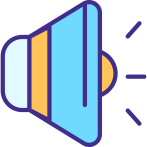 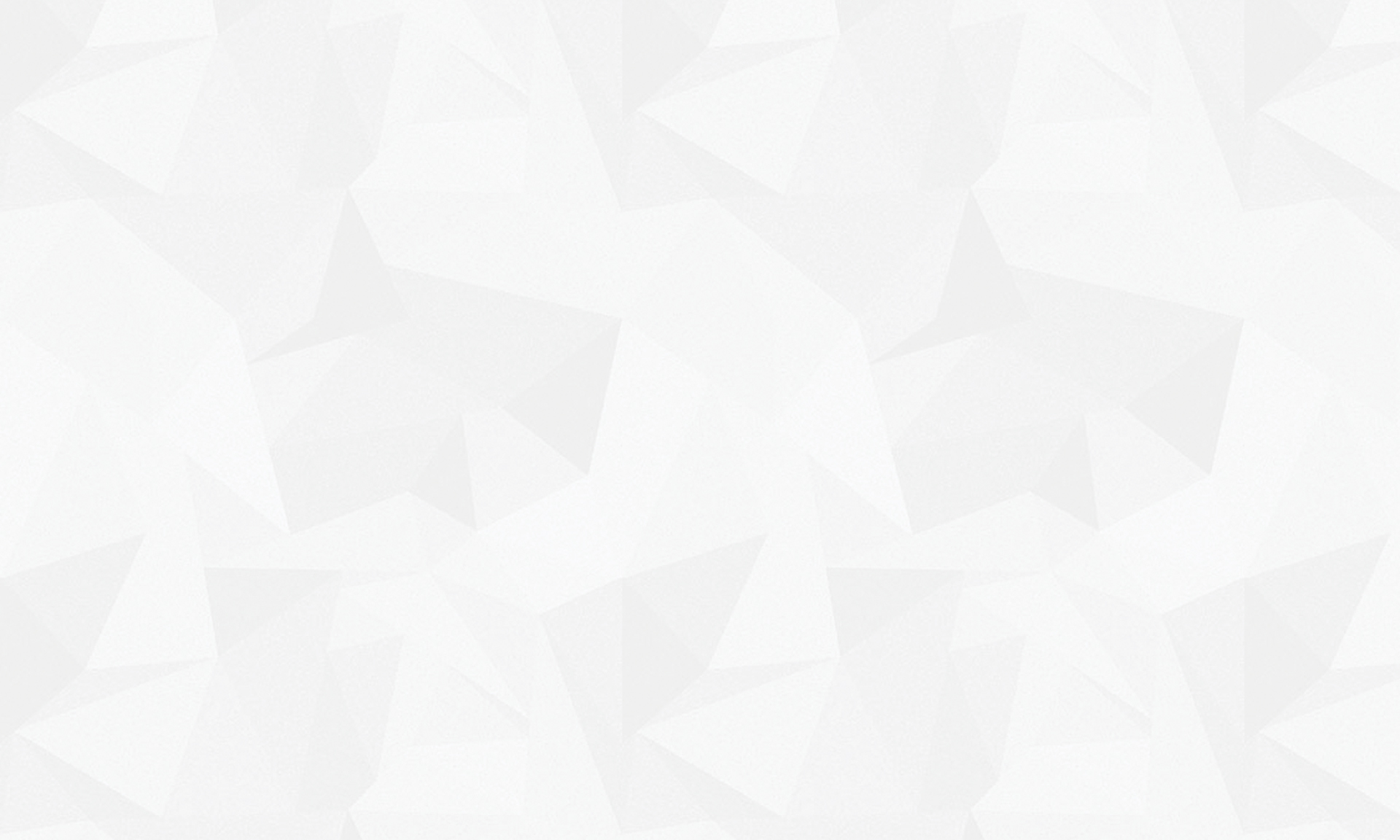 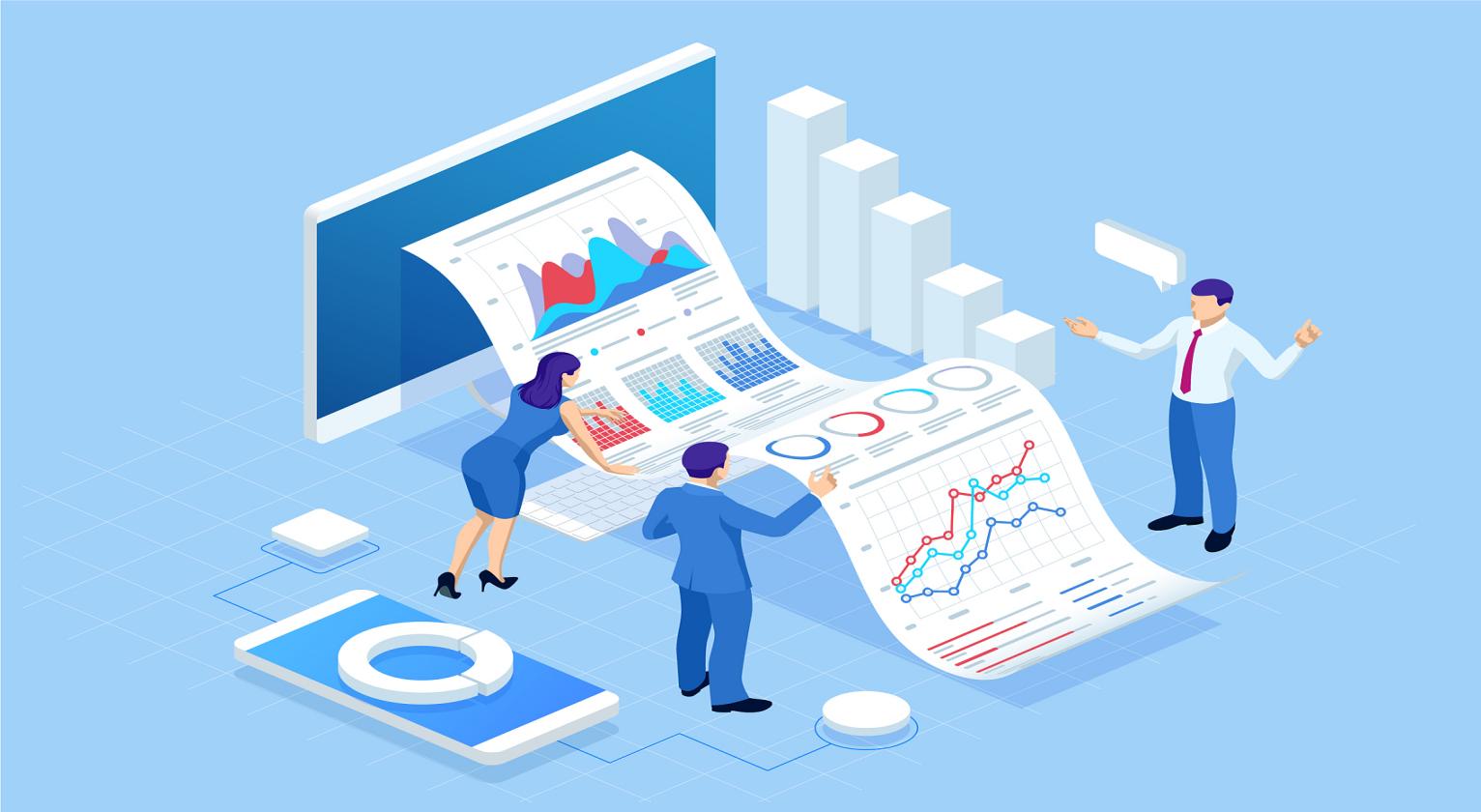 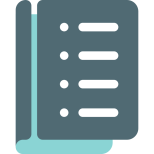 目    录第一部分   部门概况一、部门职责二、机构设置第二部分   2022年度部门决算报表一、收入支出决算总表二、收入决算表三、支出决算表四、财政拨款收入支出决算总表五、一般公共预算财政拨款支出决算表六、一般公共预算财政拨款基本支出决算明细表七、政府性基金预算财政拨款收入支出决算表八、国有资本经营预算财政拨款支出决算表九、财政拨款“三公”经费支出决算表第三部分   2022年度部门决算情况说明一、收入支出决算总体情况说明二、收入决算情况说明三、支出决算情况说明四、财政拨款收入支出决算总体情况说明五、财政拨款“三公” 经费支出决算情况说明六、机关运行经费支出说明七、政府采购支出说明八、国有资产占用情况说明九、预算绩效情况说明十、其他需要说明的情况第四部分  名词解释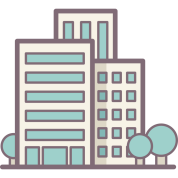  第一部分  部门概况一、部门职责中国共产党大厂回族自治县委员会办公室的主要职责是：（1）负责推动党中央和省、市、县委决策部署的落实，按照县委要求协调有关方面开展工作，承担县委运行保障具体事务；（2）负责县委和县委办公室文件、县委领导讲话稿的起草、修改等工作；(3)负责党中央和省、市、县委重要决策部署贯彻落实的督促检查，领导批示和交办事项的催办反馈，县委统一部署的重大专项活动的推进落实；(4)围绕党中央和省、市、县委总体工作部署开展调查研究，收集和处理信息、反映动态；(5)负责社情民意的搜集、整理和编报工作；负责县委全委会、县委常委会和县委其他重要会议的会务工作；负责县委领导参加重大活动和日常工作活动的组织安排；(6)负责县委日常文书处理；负责县委文件和县委办公室代县委行文的审核工作；负责县委制定党内规范性文件、领导地方立法的服务工作；负责统筹协调和督促指导全县党务公开工作；(7)承担县委保密委员会和县密码工作领导小组的日常工作；负责全县保密、密码工作发展规划的拟定和组织实施，制定相关细则；负责失泄密事件的查处工作，负责全县电子政务内网、党委系统信息化等建设和管理工作；（8）负责全县档案事业宏观管理和执法复议、监督指导等工作；（9）负责部分原县级领导同志和县委办公室离退休人员的服务工作；（10）负责县委交办的其他任务。（11）县委全面深化改革委员会办公室、县委国家安全委员会办公室，设在县委办公室，负责全面开展工作。2、大厂回族自治县公务接待办公室的主要职责是:（1）参与并积极配合县委办大型会议和活动组织安排、公务接待等，保障县委办公室大型会议、重大活动的正常、顺利举办。执行《大厂回族自治县党政机关国内公务接待管理办法》,负责做好上级领导和党政、商务团组来我县开展重要调研指导、督导检查、参观考察、洽谈交流等活动的接待工作;（2）负责做好县委领导重要外联活动的协调、服务工作;配合做好全县大型活动、重大会议及重要来宾有关接待、会务和服务工作;负责做好县委、县人大、县政府、县政协及部分所属部门重大事项及重要公务活动的协调服务工作；（3）接待办房产和基础设施维修、物资购置及分配和其他行政事务工作。二、机构设置从决算编报单位构成看，纳入2022年度本部门决算汇编范围的独立核算单位（以下简称“单位”）共2个，具体情况如下：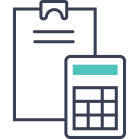     第二部分  2022年度部门决算表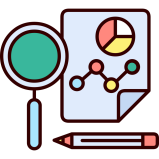 第三部分 2022年度部门决算情况说明一、收入支出决算总体情况说明本部门2022年度收、支总计（含结转和结余0.71万元）2142.78万元。本年收入2142.07万元，上年结转0.71万元，本年支出2142.35万元，结转下年0.43万元。与2021年度决算相比，收入增加313.49万元，增长17.14%%，支出增加312.84万元，增长17.1%，主要原因是2022年人员经费的增加，包括工资、养老保险、医疗保险、公积金的增加，项目内网密码设备换装和涉密文电系统购置费、互联网接入口保密监测检测器购置费、购置部分巡视办公设备及用品等项目的增加。2021年与2022年收支总计对比情况二、收入决算情况说明本部门2022年度收入合计2142.07万元，其中：财政拨款收入2142.07万元，占100%；事业收入0万元，占0%；经营收入0万元，占0%；其他收入0万元，占0%；经营收入0万元，占0%；附属单位上缴收入0万元，占0%；其他收入0万元，占0%。三、支出决算情况说明本部门2022年度支出合计2142.35万元，其中：基本支出982.39万元，占45.86%；项目支出1159.96万元，占54.14%；经营支出0万元，占0%；对附属单位补助支出0万元，占0%.四、财政拨款收入支出决算总体情况说明（一）财政拨款收支与2021年度决算对比情况本部门2022年度财政拨款本年收入2142.07万元,比2021年度增加313.49万元，增长17.14%，2022年人员经费的增加，包括工资、养老保险、医疗保险、公积金的增加，项目内网密码设备换装和涉密文电系统购置费、互联网接入口保密监测检测器购置费等项目的增加；本年支出2142.35万元，增加312.84万元，增长17.1%，主要是2022年人员经费的增加，包括工资、养老保险、医疗保险、公积金的增加，项目内网密码设备换装和涉密文电系统购置费、互联网接入口保密监测检测器购置、购置部分巡视办公设备及用品费等项目的增加。具体情况如下：1.一般公共预算财政拨款本年收入2142.07万元，比上年增加313.49万元；主要是2022年人员经费的增加，包括工资、养老保险、医疗保险、公积金的增加，项目内网密码设备换装和涉密文电系统购置费、互联网接入口保密监测检测器购置费、购置部分巡视办公设备及用品等项目的增加；本年支出2142.35万元，比上年增加（减少）312.84万元，增长17.1%，主要是2022年人员经费的增加，包括工资、养老保险、医疗保险、公积金的增加，项目内网密码设备换装和涉密文电系统购置费、互联网接入口保密监测检测器购置费、购置部分巡视办公设备及用品等项目的增加。2.政府性基金预算财政拨款本年收入0万元，较上年无增减变化；本年支出0万元，较上年无增减变化。3.国有资本经营预算财政拨款本年收入0万元，较上年无增减变化；本年支出0万元，较上年无增减变化。（二）财政拨款收支与年初预算数对比情况本部门2022年度财政拨款本年收入2142.07万元，完成年初预算的91.86%,比年初预算减少189.82万元，决算数小于预算数，主要原因是党政专用电视会议系统延伸建设经费项目，县经济发展促进大会暨全面服务副中心推进会议项目未开展；本年支出2142.35万元，完成年初预算的91.87%,比年初预算减少189.54万元，决算数小于预算数主要原因是党政专用电视会议系统延伸建设经费项目，县经济发展促进大会暨全面服务副中心推进会议项目未开展。具体情况如下：1.一般公共预算财政拨款本年收入完成年初预算91.86%，比年初预算减少189.82万元，主要是党政专用电视会议系统延伸建设经费项目，县经济发展促进大会暨全面服务副中心推进会议项目未开展；支出完成年初预算91.87%，比年初预算减少189.54万元，主要是党政专用电视会议系统延伸建设经费项目，县经济发展促进大会暨全面服务副中心推进会议项目未开展。2.政府性基金预算财政拨款本年收入完成年初预算0%，比年初预算无增减变化；支出完成年初预算0%，比年初预算无增减变化。3.国有资本经营预算财政拨款本年收入完成年初预算0%，比年初预算无增减变化；支出完成年初预算0%，比年初预算无增减变化。财政拨款支出决算结构情况2022年度财政拨款支出2142.35万元，主要用于以下方面：一般公共服务（类）支出2008.34万元，占93.74%，主要用于人员经费、办公费、印刷费、物业管理服务费、接待费等支出；公共安全类（类）支出0万元，占0%；教育（类）支出0万元，占0%；科学技术（类）支出0万元，占 0%；社会保障和就业（类）支出 60.97万元，占2.85%；住房保障支出50.53万元，占2.36 %，主要用于住房公积金支出; 卫生健康支出22.51万元，占1.05%，主要用于行政单位医疗保险支出。（四）一般公共预算基本支出决算情况说明2022年度财政拨款基本支出982.39万元，其中：人员经费795.81万元，主要包括基本工资、津贴补贴、奖金、绩效工资、机关事业单位基本养老保险缴费、职工基本医疗保险缴费、住房公积金、其他社会保障缴费、其他工资福利支出、退休费、抚恤金、奖励金。公用经费 186.59万元，主要包括办公费、印刷费、手续费、水费、电费、邮电费、取暖费、物业管理费、差旅费、维修（护）费、租赁费、劳务费、工会经费、福利费、公务用车运行维护费、其他交通费用、其他商品和服务支出、办公设备购置。五、财政拨款“三公” 经费支出决算情况说明（一）“三公”经费财政拨款支出决算总体情况说明本部门2022年度“三公”经费财政拨款支出预算为476.37万元，支出决算为476.37万元，完成预算的100%；较2021年度决算减少42.73万元，降低8.23%，主要是接待费用减少。（二）“三公”经费财政拨款支出决算具体情况说明1.因公出国（境）费支出情况。本部门2022年度因公出国（境）费支出预算为0万元，支出决算0万元，完成预算的0%，未发生此类支出。其中因公出国（境）团组0个、共0人、参加其他单位组织的因公出国（境）团组0个、共0人/无本单位组织的出国（境）团组。因公出国（境）费支出较预算无增减变化；与2021年度决算支出持平。2.公务用车购置及运行维护费支出情况。本部门2022年度公务用车购置及运行维护费预算为18.87万元，支出决算18.87万元，完成预算的100%。其中：公务用车购置费支出0万元：本部门2022年度公务用车购置量0辆，未发生“公务用车购置”经费支出。公务用车购置费支出与年初预算持平；与2021年度决算支出持平。公务用车运行维护费支出18.87万元：本部门2022年度单位公务用车保有量8辆。公车运行维护费支出较年初预算持平。较2021年度决算减少0.23万元，降低1.2%，主要原因车辆费用降低。3.公务接待费支出情况。本部门2022年度公务接待费支出预算为457.5万元，支出决算457.5万元，完成预算的100%。公务接待费支出较预算持平；较上年度减少42.5万元，降低8.5%,主要是接待费用减少。本年度共发生公务接待149批次、9290人次。六、机关运行经费支出说明本部门2022年度机关运行经费支出186.58万元，比2021年度减少7.57万元，降低3.9%。主要原因是差旅费、租赁费、公务动车运行维护费、印刷费、办公费等的减少。七、政府采购支出说明本部门2022年度政府采购支出总额129.58万元，从采购类型来看，政府采购货物支出72.12万元、政府采购工程支出57.46万元、政府采购服务支出0万元。授予中小企业合同金0万元，占政府采购支出总额的0%，其中授予小微企业合同金额0万元，占政府采购支出总额的0%。八、国有资产占用情况说明截至2022年12月31日，本部门共有车辆8辆，比上年减少1辆，主要是调出车辆1辆。其中，副部（省）级及以上领导用车0辆，主要领导干部用车0辆，机要通信用车1辆，应急保障用车5辆，接待调研用车2辆，执法执勤用车0辆，特种专业技术用车0辆，离退休干部用车0辆，其他用车0辆，其他用车主要是0；单位价值100万元以上设备（不含车辆）1台（套），比上年无增减。九、预算绩效情况说明（一）预算绩效管理工作开展情况根据预算绩效管理要求，本部门组织对2022年度一般公共预算项目支出全面开展绩效自评，其中，一级项目31个，二级项目0个，共涉及资金1231.01万元，占一般公共预算项目支出总额的100%。组织对2022年度0个政府性基金预算项目支出开展绩效自评，共涉及资金0万元，占政府性基金预算项目支出总额的0%。组织对2022年度0个国有资本经营预算项目支出开展绩效自评，共涉及资金0万元，占国有资本经营预算项目支出总额的0%。组织对“县委南楼部分改造维修费用”、“档案室升级改造经费”、“县委全会经费”等3个一级项目开展了重点评价，涉及一般公共预算支出165.11万元，政府性基金预算支出0万元。从目标设定情况来看，绩效目标设定清晰准确，绩效指标全面完整、科学合理，绩效标准恰当适宜、易于评价。从评价情况来看，“县委南楼部分改造维修费用”、“档案室升级改造经费”、“县委全会经费”三项目完成情况依据2022年度绩效指标和考评标准，预算执行率100%；绩效目标中产出指标100%完成，效益指标100%完成，服务对象难易度指标100%完成；考评标准评价结果为“优”。（二）部门决算中项目绩效自评结果本部门在今年部门决算公开中反映“县委南楼部分改造维修费用”、“档案室升级改造经费”、“县委全会经费”等3个项目绩效自评结果。县委南楼部分改造维修费用项目自评综述：根据年初设定的绩效目标，县委南楼部分改造维修费用项目绩效自评得分为100分（绩效自评表附后）。全年预算数为129.24万元，执行数为129.24万元，完成预算的100%。项目绩效目标完成情况：通过项目实施，完成了年初设定的各项目标，完成县委南楼部分改造维修工作，楼顶防水、楼顶广告牌加固、楼内配电室安全设施更新、楼内外用电线路灯光检修、楼内外监测检修、车库及餐厅防水、车辆识别系统购置等工作圆满完成。一是完成执行率100%，10分；二是完成产出指标100%，得分50分；三是完成效益指标100%，得分30分。四是完成服务对象满意度指标100%，得分10分。该项目指标值完成的好，未发现问题。（2）档案室升级改造经费项目绩效自评综述：根据年初设定的绩效目标，档案室升级改造经费绩效自评得分为100分（绩效自评表附后）。全年预算数为31.87万元，执行数为31.87万元，完成预算的100%。项目绩效目标完成情况：通过项目实施，完成对阅览用房、整理用房、办公用房、档案库房的建设，档案信息化基础设施建设、文书档案数字化服务来完成档案室升级改级。项目资金支出全部按计划完成。一是完成执行率100%，10分；二是完成产出指标100%，得分50分；三是完成效益指标100%，得分30分。四是完成服务对象满意度指标100%，得分10分。该项目指标值完成的好，未发现问题。（3）全会经费项目自评综述：根据年初设定的绩效目标，全会经费项目绩效自评得分为100分（绩效自评表附后）。全年预算数为4万元，执行数为4万元，完成预算的100%。项目绩效目标完成情况：通过项目实施，完成了年初设定的各项目标，完成县委全委会的会务工作，做到早通知、早安排、早落实，确保会议各个环节紧密衔接，坚持“零失误”、“零差错”，大大提高了会务的效率和质量。项目资金支出全部按计划完成。一是完成执行率100%，10分；二是完成产出指标100%，得分50分；三是完成效益指标100%，得分30分。四是完成服务对象满意度指标100%，得分10分。该项目指标值完成的好，未发现问题。附项目支出绩效自评表：（三）部门评价项目绩效评价结果无财政评价项目绩效评价结果。（四）部门整体绩效自评结果。本部门对2022年度部门整体绩效进行自评价，自评得分94.69分，评价等级为优。部门（单位）整体绩效自评表（2022年度）十、其他需要说明的情况1. 本部门2021年度政府性基金预算、国有资金经营预算收支及结转结余无收支及结转结余情况，故政府性基金预算财政拨款收入支出决算表、国有资本经营预算财政拨款支出决算表表以空表列示。2. 由于决算公开表格中金额数值应当保留两位小数，公开数据为四舍五入计算结果，个别数据合计项与分项之和存在小数点后差额，特此说明。第四部分  名词解释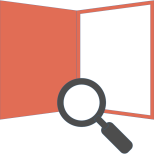 财政拨款收入：指单位从同级财政部门取得的财政预算资金。事业收入：指事业单位开展专业业务活动及辅助活动取得的收入。经营收入：指事业单位在专业业务活动及其辅助活动之外开展非独立核算经营活动取得的收入。其他收入：指单位取得的除上述收入以外的各项收入。主要是事业单位固定资产出租收入、存款利息收入等。   五、使用非财政拨款结余：指事业单位使用以前年度积累的非财政拨款结余弥补当年收支差额的金额。年初结转和结余：指单位以前年度尚未完成、结转到本年仍按原规定用途继续使用的资金，或项目已完成等产生的结余资金。结余分配：指事业单位按照会计制度规定缴纳的所得税、提取的专用结余以及转入非财政拨款结余的金额等。年末结转和结余：指单位按有关规定结转到下年或以后年度继续使用的资金，或项目已完成等产生的结余资金。基本支出：指为保障机构正常运转、完成日常工作任务而发生的人员支出和公用支出。十、项目支出：指在基本支出之外为完成特定行政任务和事业发展目标所发生的支出。十一、基本建设支出：填列由本级发展与改革部门集中安排的用于购置固定资产、战略性和应急性储备、土地和无形资产，以及购建基础设施、大型修缮所发生的一般公共预算财政拨款支出，不包括政府性基金、财政专户管理资金以及各类拼盘自筹资金等。十二、其他资本性支出：填列由各级非发展与改革部门集中安排的用于购置固定资产、战备性和应急性储备、土地和无形资产，以及购建基础设施、大型修缮和财政支持企业更新改造所发生的支出。十三、“三公”经费：指部门用财政拨款安排的因公出国（境）费、公务用车购置及运行费和公务接待费。其中，因公出国（境）费反映单位公务出国（境）的国际旅费、国外城市间交通费、住宿费、伙食费、培训费、公杂费等支出；公务用车购置及运行费反映单位公务用车购置支出（含车辆购置税、牌照费）及按规定保留的公务用车燃料费、维修费、过桥过路费、保险费、安全奖励费用等支出；公务接待费反映单位按规定开支的各类公务接待（含外宾接待）支出。十四、其他交通费用：填列单位除公务用车运行维护费以外的其他交通费用。如公务交通补贴、租车费用、出租车费用，飞机、船舶等燃料费、维修费、保险费等。十五、公务用车购置：填列单位公务用车车辆购置支出（含车辆购置税、牌照费）。十六、其他交通工具购置：填列单位除公务用车外的其他各类交通工具（如船舶、飞机等）购置支出（含车辆购置税、牌照费）。十七、机关运行经费：指为保障行政单位（包括参照公务员法管理的事业单位）运行用于购买货物和服务的各项资金，包括办公及印刷费、邮电费、差旅费、会议费、福利费、日常维修费、专用材料以及一般设备购置费、办公用房水电费、办公用房取暖费、办公用房物业管理费、公务用车运行维护费以及其他费用。十八、经费形式:按照经费来源，可分为财政拨款、财政性资金基本保证、财政性资金定额或定项补助、财政性资金零补助四类序号单位名称单位基本性质经费形式1中国共产党大厂回族自治县委员会办公室(本级)行政单位财政拨款2大厂回族自治县公务接待中心财政补助事业单位财政性资金基本保证注：1、单位基本性质分为行政单位、参公事业单位、财政补助事业单位、经费自理事业单位四类。2、经费形式分为财政拨款、财政性资金基本保证、财政性资金定额或定项补助、财政性资金零补助四类。注：1、单位基本性质分为行政单位、参公事业单位、财政补助事业单位、经费自理事业单位四类。2、经费形式分为财政拨款、财政性资金基本保证、财政性资金定额或定项补助、财政性资金零补助四类。注：1、单位基本性质分为行政单位、参公事业单位、财政补助事业单位、经费自理事业单位四类。2、经费形式分为财政拨款、财政性资金基本保证、财政性资金定额或定项补助、财政性资金零补助四类。注：1、单位基本性质分为行政单位、参公事业单位、财政补助事业单位、经费自理事业单位四类。2、经费形式分为财政拨款、财政性资金基本保证、财政性资金定额或定项补助、财政性资金零补助四类。         收入支出决算总表         收入支出决算总表         收入支出决算总表         收入支出决算总表         收入支出决算总表         收入支出决算总表         收入支出决算总表         收入支出决算总表                       公开01表                       公开01表                       公开01表                       公开01表                       公开01表部门：中国共产党大厂回族自治县委员会办公室（本级）部门：中国共产党大厂回族自治县委员会办公室（本级）部门：中国共产党大厂回族自治县委员会办公室（本级）部门：中国共产党大厂回族自治县委员会办公室（本级） 2022年度                       单位：万元                       单位：万元                       单位：万元                       单位：万元                       单位：万元收入收入收入收入收入支出支出支出支出项    目行次行次决算数决算数项    目行次决算数决算数栏    次11栏    次22一、一般公共预算财政拨款收入112142.072142.07一、一般公共服务支出322008.342008.34二、政府性基金预算财政拨款收入22二、外交支出33三、国有资本经营预算财政拨款收入33三、国防支出34四、上级补助收入44四、公共安全支出35五、事业收入55五、教育支出36六、经营收入66六、科学技术支出37七、附属单位上缴收入77七、文化旅游体育与传媒支出38八、其他收入88八、社会保障和就业支出3960.9760.9799九、卫生健康支出4022.5122.511010十、节能环保支出411111十一、城乡社区支出421212十二、农林水支出431313十三、交通运输支出441414十四、资源勘探工业信息等支出451515十五、商业服务业等支出461616十六、金融支出471717十七、援助其他地区支出481818十八、自然资源海洋气象等支出491919十九、住房保障支出5050.5350.532020二十、粮油物资储备支出512121二十一、国有资本经营预算支出522222二十二、灾害防治及应急管理支出532323二十三、其他支出542424二十四、债务还本支出552525二十五、债务付息支出562626二十六、抗疫特别国债安排的支出57本年收入合计27272,142.072,142.07本年支出合计582,142.352,142.35使用非财政拨款结余2828结余分配59年初结转和结余29290.710.71年末结转和结余600.430.43303061总计31312,142.782,142.78总计622,142.782,142.78注：1.本表反映部门本年度的总收支和年末结转结余情况。
    2.本套报表金额单位转换时可能存在尾数误差。注：1.本表反映部门本年度的总收支和年末结转结余情况。
    2.本套报表金额单位转换时可能存在尾数误差。注：1.本表反映部门本年度的总收支和年末结转结余情况。
    2.本套报表金额单位转换时可能存在尾数误差。注：1.本表反映部门本年度的总收支和年末结转结余情况。
    2.本套报表金额单位转换时可能存在尾数误差。注：1.本表反映部门本年度的总收支和年末结转结余情况。
    2.本套报表金额单位转换时可能存在尾数误差。注：1.本表反映部门本年度的总收支和年末结转结余情况。
    2.本套报表金额单位转换时可能存在尾数误差。注：1.本表反映部门本年度的总收支和年末结转结余情况。
    2.本套报表金额单位转换时可能存在尾数误差。注：1.本表反映部门本年度的总收支和年末结转结余情况。
    2.本套报表金额单位转换时可能存在尾数误差。注：1.本表反映部门本年度的总收支和年末结转结余情况。
    2.本套报表金额单位转换时可能存在尾数误差。注：1.本表反映部门本年度的总收支和年末结转结余情况。
    2.本套报表金额单位转换时可能存在尾数误差。注：1.本表反映部门本年度的总收支和年末结转结余情况。
    2.本套报表金额单位转换时可能存在尾数误差。注：1.本表反映部门本年度的总收支和年末结转结余情况。
    2.本套报表金额单位转换时可能存在尾数误差。注：1.本表反映部门本年度的总收支和年末结转结余情况。
    2.本套报表金额单位转换时可能存在尾数误差。收入决算表收入决算表收入决算表收入决算表收入决算表收入决算表收入决算表收入决算表收入决算表收入决算表公开02表部门：中国共产党大厂回族自治县委员会办公室（本级）中国共产党大厂回族自治县委员会办公室（本级）中国共产党大厂回族自治县委员会办公室（本级）2022年度单位：万元项    目项    目项    目本年收入合计财政拨款收入上级补助收入事业收入经营收入附属单位上缴收入其他收入科目代码科目代码科目名称本年收入合计财政拨款收入上级补助收入事业收入经营收入附属单位上缴收入其他收入科目代码科目代码科目名称本年收入合计财政拨款收入上级补助收入事业收入经营收入附属单位上缴收入其他收入栏次栏次栏次1234567合计合计合计2,142.072,142.07201201一般公共服务支出2,008.062,008.062013120131党委办公厅（室）及相关机构事务2,008.062,008.0620131012013101  行政运行848.10848.1020131052013105  专项业务1,159.961,159.96208208社会保障和就业支出60.9760.972080520805行政事业单位养老支出60.9760.9720805052080505  机关事业单位基本养老保险缴费支出60.9760.97210210卫生健康支出22.5122.512101121011行政事业单位医疗22.5122.5121011012101101  行政单位医疗22.5122.51221221住房保障支出50.5350.532210222102住房改革支出50.5350.5322102012210201  住房公积金50.5350.53注：本表反映部门本年度取得的各项收入情况。注：本表反映部门本年度取得的各项收入情况。注：本表反映部门本年度取得的各项收入情况。注：本表反映部门本年度取得的各项收入情况。注：本表反映部门本年度取得的各项收入情况。注：本表反映部门本年度取得的各项收入情况。注：本表反映部门本年度取得的各项收入情况。注：本表反映部门本年度取得的各项收入情况。注：本表反映部门本年度取得的各项收入情况。注：本表反映部门本年度取得的各项收入情况。支出决算表支出决算表支出决算表支出决算表支出决算表支出决算表支出决算表支出决算表支出决算表公开03表部门：中国共产党大厂回族自治县委员会办公室（本级）部门：中国共产党大厂回族自治县委员会办公室（本级）部门：中国共产党大厂回族自治县委员会办公室（本级）部门：中国共产党大厂回族自治县委员会办公室（本级）2022年度单位：万元项    目项    目项    目本年支出合计基本支出项目支出上缴上级支出经营支出对附属单位补助支出科目代码科目代码科目名称本年支出合计基本支出项目支出上缴上级支出经营支出对附属单位补助支出科目代码科目代码科目名称本年支出合计基本支出项目支出上缴上级支出经营支出对附属单位补助支出栏次栏次栏次123456合计合计合计2,142.35982.391,159.96201201一般公共服务支出2,008.34848.381,159.962013120131党委办公厅（室）及相关机构事务2,008.34848.381,159.9620131012013101  行政运行848.38848.3820131052013105  专项业务1,159.961,159.96208208社会保障和就业支出60.9760.972080520805行政事业单位养老支出60.9760.9720805052080505  机关事业单位基本养老保险缴费支出60.9760.97210210卫生健康支出22.5122.512101121011行政事业单位医疗22.5122.5121011012101101  行政单位医疗22.5122.51221221住房保障支出50.5350.532210222102住房改革支出50.5350.5322102012210201  住房公积金50.5350.53注：本表反映部门本年度各项支出情况。注：本表反映部门本年度各项支出情况。注：本表反映部门本年度各项支出情况。注：本表反映部门本年度各项支出情况。注：本表反映部门本年度各项支出情况。注：本表反映部门本年度各项支出情况。注：本表反映部门本年度各项支出情况。注：本表反映部门本年度各项支出情况。注：本表反映部门本年度各项支出情况。财政拨款收入支出决算总表财政拨款收入支出决算总表财政拨款收入支出决算总表财政拨款收入支出决算总表财政拨款收入支出决算总表财政拨款收入支出决算总表财政拨款收入支出决算总表财政拨款收入支出决算总表财政拨款收入支出决算总表财政拨款收入支出决算总表财政拨款收入支出决算总表财政拨款收入支出决算总表财政拨款收入支出决算总表财政拨款收入支出决算总表财政拨款收入支出决算总表财政拨款收入支出决算总表收入收入收入收入收入支出支出支出支出支出支出支出支出支出项    目项    目项    目行次金额项    目项    目行次合计合计一般公共预算财政拨款政府性基金预算财政拨款政府性基金预算财政拨款国有资本经营预算财政拨款栏    次栏    次栏    次1栏    次栏    次223445一、一般公共预算财政拨款一、一般公共预算财政拨款一、一般公共预算财政拨款12142.07一、一般公共服务支出一、一般公共服务支出332,008.342,008.342,008.34二、政府性基金预算财政拨款二、政府性基金预算财政拨款二、政府性基金预算财政拨款2二、外交支出二、外交支出34三、国有资本经营预算财政拨款三、国有资本经营预算财政拨款三、国有资本经营预算财政拨款3三、国防支出三、国防支出354四、公共安全支出四、公共安全支出365五、教育支出五、教育支出376六、科学技术支出六、科学技术支出387七、文化旅游体育与传媒支出七、文化旅游体育与传媒支出398八、社会保障和就业支出八、社会保障和就业支出4060.9760.9760.979九、卫生健康支出九、卫生健康支出4122.5122.5122.5110十、节能环保支出十、节能环保支出4211十一、城乡社区支出十一、城乡社区支出4312十二、农林水支出十二、农林水支出4413十三、交通运输支出十三、交通运输支出4514十四、资源勘探工业信息等支出十四、资源勘探工业信息等支出4615十五、商业服务业等支出十五、商业服务业等支出4716十六、金融支出十六、金融支出4817十七、援助其他地区支出十七、援助其他地区支出4918十八、自然资源海洋气象等支出十八、自然资源海洋气象等支出5019十九、住房保障支出十九、住房保障支出5150.5350.5350.5320二十、粮油物资储备支出二十、粮油物资储备支出5221二十一、国有资本经营预算支出二十一、国有资本经营预算支出5322二十二、灾害防治及应急管理支出二十二、灾害防治及应急管理支出5423二十三、其他支出二十三、其他支出5524二十四、债务还本支出二十四、债务还本支出5625二十五、债务付息支出二十五、债务付息支出5726二十六、抗疫特别国债安排的支出二十六、抗疫特别国债安排的支出58本年收入合计本年收入合计本年收入合计272,142.07本年支出合计本年支出合计592,142.352,142.352,142.35年初财政拨款结转和结余年初财政拨款结转和结余年初财政拨款结转和结余280.71年末财政拨款结转和结余年末财政拨款结转和结余600.430.430.43一般公共预算财政拨款一般公共预算财政拨款一般公共预算财政拨款290.7161政府性基金预算财政拨款政府性基金预算财政拨款政府性基金预算财政拨款3062国有资本经营预算财政拨款国有资本经营预算财政拨款国有资本经营预算财政拨款3163总计总计总计322,142.78总计总计642,142.782,142.782,142.78注：本表反映部门本年度一般公共预算财政拨款、政府性基金预算财政拨款和国有资本经营预算财政拨款的总收支和年末结转结余情况。注：本表反映部门本年度一般公共预算财政拨款、政府性基金预算财政拨款和国有资本经营预算财政拨款的总收支和年末结转结余情况。注：本表反映部门本年度一般公共预算财政拨款、政府性基金预算财政拨款和国有资本经营预算财政拨款的总收支和年末结转结余情况。注：本表反映部门本年度一般公共预算财政拨款、政府性基金预算财政拨款和国有资本经营预算财政拨款的总收支和年末结转结余情况。注：本表反映部门本年度一般公共预算财政拨款、政府性基金预算财政拨款和国有资本经营预算财政拨款的总收支和年末结转结余情况。注：本表反映部门本年度一般公共预算财政拨款、政府性基金预算财政拨款和国有资本经营预算财政拨款的总收支和年末结转结余情况。注：本表反映部门本年度一般公共预算财政拨款、政府性基金预算财政拨款和国有资本经营预算财政拨款的总收支和年末结转结余情况。注：本表反映部门本年度一般公共预算财政拨款、政府性基金预算财政拨款和国有资本经营预算财政拨款的总收支和年末结转结余情况。注：本表反映部门本年度一般公共预算财政拨款、政府性基金预算财政拨款和国有资本经营预算财政拨款的总收支和年末结转结余情况。注：本表反映部门本年度一般公共预算财政拨款、政府性基金预算财政拨款和国有资本经营预算财政拨款的总收支和年末结转结余情况。注：本表反映部门本年度一般公共预算财政拨款、政府性基金预算财政拨款和国有资本经营预算财政拨款的总收支和年末结转结余情况。注：本表反映部门本年度一般公共预算财政拨款、政府性基金预算财政拨款和国有资本经营预算财政拨款的总收支和年末结转结余情况。注：本表反映部门本年度一般公共预算财政拨款、政府性基金预算财政拨款和国有资本经营预算财政拨款的总收支和年末结转结余情况。注：本表反映部门本年度一般公共预算财政拨款、政府性基金预算财政拨款和国有资本经营预算财政拨款的总收支和年末结转结余情况。一般公共预算财政拨款支出决算表一般公共预算财政拨款支出决算表一般公共预算财政拨款支出决算表一般公共预算财政拨款支出决算表一般公共预算财政拨款支出决算表一般公共预算财政拨款支出决算表一般公共预算财政拨款支出决算表一般公共预算财政拨款支出决算表一般公共预算财政拨款支出决算表一般公共预算财政拨款支出决算表一般公共预算财政拨款支出决算表一般公共预算财政拨款支出决算表一般公共预算财政拨款支出决算表一般公共预算财政拨款支出决算表一般公共预算财政拨款支出决算表公开05表公开05表公开05表部门：中国共产党大厂回族自治县委员会办公室（本级）             部门：中国共产党大厂回族自治县委员会办公室（本级）             部门：中国共产党大厂回族自治县委员会办公室（本级）             部门：中国共产党大厂回族自治县委员会办公室（本级）             部门：中国共产党大厂回族自治县委员会办公室（本级）             部门：中国共产党大厂回族自治县委员会办公室（本级）             2022年度2022年度2022年度单位：万元单位：万元单位：万元项    目项    目项    目项    目项    目项    目本年支出本年支出本年支出本年支出本年支出本年支出本年支出本年支出本年支出科目代码科目代码科目名称科目名称科目名称科目名称小计小计小计基本支出  基本支出  基本支出  项目支出项目支出项目支出科目代码科目代码科目名称科目名称科目名称科目名称小计小计小计基本支出  基本支出  基本支出  项目支出项目支出项目支出科目代码科目代码科目名称科目名称科目名称科目名称小计小计小计基本支出  基本支出  基本支出  项目支出项目支出项目支出栏次栏次栏次栏次栏次栏次111222333合计合计合计合计合计合计2,142.352,142.352,142.35982.39982.39982.391,159.961,159.961,159.96201201一般公共服务支出一般公共服务支出一般公共服务支出一般公共服务支出2,008.342,008.342,008.34848.38848.38848.381,159.961,159.961,159.962013120131党委办公厅（室）及相关机构事务党委办公厅（室）及相关机构事务党委办公厅（室）及相关机构事务党委办公厅（室）及相关机构事务2,008.342,008.342,008.34848.38848.38848.381,159.961,159.961,159.9620131012013101  行政运行  行政运行  行政运行  行政运行848.38848.38848.38848.38848.38848.3820131052013105  专项业务  专项业务  专项业务  专项业务1,159.961,159.961,159.961,159.961,159.961,159.96208208社会保障和就业支出社会保障和就业支出社会保障和就业支出社会保障和就业支出60.9760.9760.9760.9760.9760.972080520805行政事业单位养老支出行政事业单位养老支出行政事业单位养老支出行政事业单位养老支出60.9760.9760.9760.9760.9760.9720805052080505  机关事业单位基本养老保险缴费支出  机关事业单位基本养老保险缴费支出  机关事业单位基本养老保险缴费支出  机关事业单位基本养老保险缴费支出60.9760.9760.9760.9760.9760.97210210卫生健康支出卫生健康支出卫生健康支出卫生健康支出22.5122.5122.5122.5122.5122.512101121011行政事业单位医疗行政事业单位医疗行政事业单位医疗行政事业单位医疗22.5122.5122.5122.5122.5122.5121011012101101  行政单位医疗  行政单位医疗  行政单位医疗  行政单位医疗22.5122.5122.5122.5122.5122.51221221住房保障支出住房保障支出住房保障支出住房保障支出50.5350.5350.5350.5350.5350.532210222102住房改革支出住房改革支出住房改革支出住房改革支出50.5350.5350.5350.5350.5350.5322102012210201  住房公积金  住房公积金  住房公积金  住房公积金50.5350.5350.5350.5350.5350.53注：本表反映部门本年度一般公共预算财政拨款支出情况。注：本表反映部门本年度一般公共预算财政拨款支出情况。注：本表反映部门本年度一般公共预算财政拨款支出情况。注：本表反映部门本年度一般公共预算财政拨款支出情况。注：本表反映部门本年度一般公共预算财政拨款支出情况。注：本表反映部门本年度一般公共预算财政拨款支出情况。注：本表反映部门本年度一般公共预算财政拨款支出情况。注：本表反映部门本年度一般公共预算财政拨款支出情况。注：本表反映部门本年度一般公共预算财政拨款支出情况。注：本表反映部门本年度一般公共预算财政拨款支出情况。注：本表反映部门本年度一般公共预算财政拨款支出情况。注：本表反映部门本年度一般公共预算财政拨款支出情况。注：本表反映部门本年度一般公共预算财政拨款支出情况。注：本表反映部门本年度一般公共预算财政拨款支出情况。注：本表反映部门本年度一般公共预算财政拨款支出情况。一般公共预算财政拨款基本支出决算明细表一般公共预算财政拨款基本支出决算明细表一般公共预算财政拨款基本支出决算明细表一般公共预算财政拨款基本支出决算明细表一般公共预算财政拨款基本支出决算明细表一般公共预算财政拨款基本支出决算明细表一般公共预算财政拨款基本支出决算明细表一般公共预算财政拨款基本支出决算明细表一般公共预算财政拨款基本支出决算明细表一般公共预算财政拨款基本支出决算明细表公开06表部门：中国共产党大厂回族自治县委员会办公室（本级）部门：中国共产党大厂回族自治县委员会办公室（本级）部门：中国共产党大厂回族自治县委员会办公室（本级）部门：中国共产党大厂回族自治县委员会办公室（本级）2022年度单位：万元科目代码科目名称决算数科目代码科目名称决算数科目代码科目名称决算数301工资福利支出751.85302商品和服务支出186.09307债务利息及费用支出30101  基本工资175.7530201  办公费22.0430701  国内债务付息30102  津贴补贴149.8930202  印刷费40.9130702  国外债务付息30103  奖金137.5830203  咨询费310资本性支出0.5030106  伙食补助费30204  手续费0.0131001  房屋建筑物购建30107  绩效工资63.5430205  水费1.3231002  办公设备购置0.5030108  机关事业单位基本养老保险缴费60.9730206  电费16.4531003  专用设备购置30109  职业年金缴费30207  邮电费29.4431005  基础设施建设30110  职工基本医疗保险缴费22.5130208  取暖费12.1131006  大型修缮30111  公务员医疗补助缴费30209  物业管理费1.9731007  信息网络及软件购置更新30112  其他社会保障缴费8.1630211  差旅费0.6431008  物资储备30113  住房公积金50.5330212  因公出国（境）费用31009  土地补偿30114  医疗费30213  维修（护）费8.7931010  安置补助30199  其他工资福利支出82.9230214  租赁费4.0031011  地上附着物和青苗补偿303对个人和家庭的补助43.9630215  会议费31012  拆迁补偿30301  离休费30216  培训费31013  公务用车购置30302  退休费43.0930217  公务接待费31019  其他交通工具购置30303  退职（役）费30218  专用材料费31021  文物和陈列品购置30304  抚恤金30224  被装购置费31022  无形资产购置30305  生活补助0.8130225  专用燃料费31099  其他资本性支出30306  救济费30226  劳务费2.19399其他支出30307  医疗费补助30227  委托业务费39907  国家赔偿费用支出30308  助学金30228  工会经费3.9439908  对民间非营利组织和群众性自治组织补贴30309  奖励金0.0630229  福利费4.0239909  经常性赠与30310  个人农业生产补贴30231  公务用车运行维护费18.8739910  资本性赠与30311  代缴社会保险费30239  其他交通费用14.8439999  其他支出30399  其他对个人和家庭的补助30240  税金及附加费用30299  其他商品和服务支出4.55人员经费合计人员经费合计795.81公用经费合计公用经费合计公用经费合计公用经费合计公用经费合计186.59注：本表反映部门本年度一般公共预算财政拨款基本支出明细情况。注：本表反映部门本年度一般公共预算财政拨款基本支出明细情况。注：本表反映部门本年度一般公共预算财政拨款基本支出明细情况。注：本表反映部门本年度一般公共预算财政拨款基本支出明细情况。注：本表反映部门本年度一般公共预算财政拨款基本支出明细情况。注：本表反映部门本年度一般公共预算财政拨款基本支出明细情况。注：本表反映部门本年度一般公共预算财政拨款基本支出明细情况。注：本表反映部门本年度一般公共预算财政拨款基本支出明细情况。注：本表反映部门本年度一般公共预算财政拨款基本支出明细情况。注：本表反映部门本年度一般公共预算财政拨款基本支出明细情况。政府性基金预算财政拨款收入支出决算表政府性基金预算财政拨款收入支出决算表政府性基金预算财政拨款收入支出决算表政府性基金预算财政拨款收入支出决算表政府性基金预算财政拨款收入支出决算表政府性基金预算财政拨款收入支出决算表政府性基金预算财政拨款收入支出决算表政府性基金预算财政拨款收入支出决算表政府性基金预算财政拨款收入支出决算表公开07表部门：中国共产党大厂回族自治县委员会办公室（本级）中国共产党大厂回族自治县委员会办公室（本级）中国共产党大厂回族自治县委员会办公室（本级）2022年度单位：万元项    目项    目项    目年初结转和结余本年收入本年支出本年支出本年支出年末结转和结余科目代码科目代码科目名称年初结转和结余本年收入小计基本支出  项目支出年末结转和结余科目代码科目代码科目名称年初结转和结余本年收入小计基本支出  项目支出年末结转和结余科目代码科目代码科目名称年初结转和结余本年收入小计基本支出  项目支出年末结转和结余栏次栏次栏次123456合计合计合计注：本部门本年度无政府性基金预算财政拨款收支及结转结余情况，按要求空表列示。注：本部门本年度无政府性基金预算财政拨款收支及结转结余情况，按要求空表列示。注：本部门本年度无政府性基金预算财政拨款收支及结转结余情况，按要求空表列示。注：本部门本年度无政府性基金预算财政拨款收支及结转结余情况，按要求空表列示。注：本部门本年度无政府性基金预算财政拨款收支及结转结余情况，按要求空表列示。注：本部门本年度无政府性基金预算财政拨款收支及结转结余情况，按要求空表列示。注：本部门本年度无政府性基金预算财政拨款收支及结转结余情况，按要求空表列示。注：本部门本年度无政府性基金预算财政拨款收支及结转结余情况，按要求空表列示。注：本部门本年度无政府性基金预算财政拨款收支及结转结余情况，按要求空表列示。国有资本经营预算财政拨款支出决算表国有资本经营预算财政拨款支出决算表国有资本经营预算财政拨款支出决算表国有资本经营预算财政拨款支出决算表国有资本经营预算财政拨款支出决算表国有资本经营预算财政拨款支出决算表国有资本经营预算财政拨款支出决算表国有资本经营预算财政拨款支出决算表国有资本经营预算财政拨款支出决算表公开08表公开08表部门：中国共产党大厂回族自治县委员会办公室（本级）部门：中国共产党大厂回族自治县委员会办公室（本级）部门：中国共产党大厂回族自治县委员会办公室（本级）部门：中国共产党大厂回族自治县委员会办公室（本级）2022年度2022年度单位：万元单位：万元项    目项    目项    目项    目本年支出本年支出本年支出本年支出本年支出科目代码科目代码科目名称科目名称合计基本支出  基本支出  基本支出  项目支出科目代码科目代码科目名称科目名称合计基本支出  基本支出  基本支出  项目支出科目代码科目代码科目名称科目名称合计基本支出  基本支出  基本支出  项目支出栏次栏次栏次栏次12223合计合计合计合计注：本部门本年度无国有资本经营预算财政拨款支出情况，按要求空表列示。注：本部门本年度无国有资本经营预算财政拨款支出情况，按要求空表列示。注：本部门本年度无国有资本经营预算财政拨款支出情况，按要求空表列示。注：本部门本年度无国有资本经营预算财政拨款支出情况，按要求空表列示。注：本部门本年度无国有资本经营预算财政拨款支出情况，按要求空表列示。注：本部门本年度无国有资本经营预算财政拨款支出情况，按要求空表列示。注：本部门本年度无国有资本经营预算财政拨款支出情况，按要求空表列示。注：本部门本年度无国有资本经营预算财政拨款支出情况，按要求空表列示。注：本部门本年度无国有资本经营预算财政拨款支出情况，按要求空表列示。财政拨款“三公”经费支出决算表财政拨款“三公”经费支出决算表财政拨款“三公”经费支出决算表财政拨款“三公”经费支出决算表财政拨款“三公”经费支出决算表财政拨款“三公”经费支出决算表财政拨款“三公”经费支出决算表财政拨款“三公”经费支出决算表财政拨款“三公”经费支出决算表财政拨款“三公”经费支出决算表财政拨款“三公”经费支出决算表财政拨款“三公”经费支出决算表财政拨款“三公”经费支出决算表财政拨款“三公”经费支出决算表财政拨款“三公”经费支出决算表财政拨款“三公”经费支出决算表财政拨款“三公”经费支出决算表财政拨款“三公”经费支出决算表财政拨款“三公”经费支出决算表财政拨款“三公”经费支出决算表公开09表公开09表部门：中国共产党大厂回族自治县委员会办公室（本级）部门：中国共产党大厂回族自治县委员会办公室（本级）部门：中国共产党大厂回族自治县委员会办公室（本级）部门：中国共产党大厂回族自治县委员会办公室（本级）部门：中国共产党大厂回族自治县委员会办公室（本级）部门：中国共产党大厂回族自治县委员会办公室（本级）部门：中国共产党大厂回族自治县委员会办公室（本级）部门：中国共产党大厂回族自治县委员会办公室（本级）部门：中国共产党大厂回族自治县委员会办公室（本级）2022年度单位：万元                                        单位：万元                                        单位：万元                                        单位：万元                                        单位：万元                                        单位：万元                                        单位：万元                                        单位：万元                                        单位：万元                                        单位：万元                                        单位：万元                                        单位：万元预算数预算数预算数预算数预算数预算数预算数预算数预算数预算数预算数决算数决算数决算数决算数决算数决算数决算数决算数决算数合计因公出国（境）费因公出国（境）费公务用车购置及运行维护费公务用车购置及运行维护费公务用车购置及运行维护费公务用车购置及运行维护费公务用车购置及运行维护费公务接待费公务接待费公务接待费合计因公出国（境）费公务用车购置及运行维护费公务用车购置及运行维护费公务用车购置及运行维护费公务用车购置及运行维护费公务用车购置及运行维护费公务接待费公务接待费合计因公出国（境）费因公出国（境）费小计小计公务用车购置费公务用车运行维护费公务用车运行维护费公务接待费公务接待费公务接待费合计因公出国（境）费小计小计公务用车购置费公务用车
运行维护费公务用车
运行维护费公务接待费公务接待费1223345566678991011111212476.3718.8718.8718.8718.87457.50457.50457.50476.3718.8718.8718.8718.87457.50457.50注：本表反映部门本年度财政拨款“三公”经费支出预决算情况。其中，预算数为“三公”经费全年预算数，反映按规定程序调整后的预算数；决算数是包括当年财政拨款和以前年度结转资金安排的实际支出。注：本表反映部门本年度财政拨款“三公”经费支出预决算情况。其中，预算数为“三公”经费全年预算数，反映按规定程序调整后的预算数；决算数是包括当年财政拨款和以前年度结转资金安排的实际支出。注：本表反映部门本年度财政拨款“三公”经费支出预决算情况。其中，预算数为“三公”经费全年预算数，反映按规定程序调整后的预算数；决算数是包括当年财政拨款和以前年度结转资金安排的实际支出。注：本表反映部门本年度财政拨款“三公”经费支出预决算情况。其中，预算数为“三公”经费全年预算数，反映按规定程序调整后的预算数；决算数是包括当年财政拨款和以前年度结转资金安排的实际支出。注：本表反映部门本年度财政拨款“三公”经费支出预决算情况。其中，预算数为“三公”经费全年预算数，反映按规定程序调整后的预算数；决算数是包括当年财政拨款和以前年度结转资金安排的实际支出。注：本表反映部门本年度财政拨款“三公”经费支出预决算情况。其中，预算数为“三公”经费全年预算数，反映按规定程序调整后的预算数；决算数是包括当年财政拨款和以前年度结转资金安排的实际支出。注：本表反映部门本年度财政拨款“三公”经费支出预决算情况。其中，预算数为“三公”经费全年预算数，反映按规定程序调整后的预算数；决算数是包括当年财政拨款和以前年度结转资金安排的实际支出。注：本表反映部门本年度财政拨款“三公”经费支出预决算情况。其中，预算数为“三公”经费全年预算数，反映按规定程序调整后的预算数；决算数是包括当年财政拨款和以前年度结转资金安排的实际支出。注：本表反映部门本年度财政拨款“三公”经费支出预决算情况。其中，预算数为“三公”经费全年预算数，反映按规定程序调整后的预算数；决算数是包括当年财政拨款和以前年度结转资金安排的实际支出。注：本表反映部门本年度财政拨款“三公”经费支出预决算情况。其中，预算数为“三公”经费全年预算数，反映按规定程序调整后的预算数；决算数是包括当年财政拨款和以前年度结转资金安排的实际支出。注：本表反映部门本年度财政拨款“三公”经费支出预决算情况。其中，预算数为“三公”经费全年预算数，反映按规定程序调整后的预算数；决算数是包括当年财政拨款和以前年度结转资金安排的实际支出。注：本表反映部门本年度财政拨款“三公”经费支出预决算情况。其中，预算数为“三公”经费全年预算数，反映按规定程序调整后的预算数；决算数是包括当年财政拨款和以前年度结转资金安排的实际支出。注：本表反映部门本年度财政拨款“三公”经费支出预决算情况。其中，预算数为“三公”经费全年预算数，反映按规定程序调整后的预算数；决算数是包括当年财政拨款和以前年度结转资金安排的实际支出。注：本表反映部门本年度财政拨款“三公”经费支出预决算情况。其中，预算数为“三公”经费全年预算数，反映按规定程序调整后的预算数；决算数是包括当年财政拨款和以前年度结转资金安排的实际支出。注：本表反映部门本年度财政拨款“三公”经费支出预决算情况。其中，预算数为“三公”经费全年预算数，反映按规定程序调整后的预算数；决算数是包括当年财政拨款和以前年度结转资金安排的实际支出。注：本表反映部门本年度财政拨款“三公”经费支出预决算情况。其中，预算数为“三公”经费全年预算数，反映按规定程序调整后的预算数；决算数是包括当年财政拨款和以前年度结转资金安排的实际支出。注：本表反映部门本年度财政拨款“三公”经费支出预决算情况。其中，预算数为“三公”经费全年预算数，反映按规定程序调整后的预算数；决算数是包括当年财政拨款和以前年度结转资金安排的实际支出。注：本表反映部门本年度财政拨款“三公”经费支出预决算情况。其中，预算数为“三公”经费全年预算数，反映按规定程序调整后的预算数；决算数是包括当年财政拨款和以前年度结转资金安排的实际支出。注：本表反映部门本年度财政拨款“三公”经费支出预决算情况。其中，预算数为“三公”经费全年预算数，反映按规定程序调整后的预算数；决算数是包括当年财政拨款和以前年度结转资金安排的实际支出。注：本表反映部门本年度财政拨款“三公”经费支出预决算情况。其中，预算数为“三公”经费全年预算数，反映按规定程序调整后的预算数；决算数是包括当年财政拨款和以前年度结转资金安排的实际支出。注：本表反映部门本年度财政拨款“三公”经费支出预决算情况。其中，预算数为“三公”经费全年预算数，反映按规定程序调整后的预算数；决算数是包括当年财政拨款和以前年度结转资金安排的实际支出。注：本表反映部门本年度财政拨款“三公”经费支出预决算情况。其中，预算数为“三公”经费全年预算数，反映按规定程序调整后的预算数；决算数是包括当年财政拨款和以前年度结转资金安排的实际支出。注：本表反映部门本年度财政拨款“三公”经费支出预决算情况。其中，预算数为“三公”经费全年预算数，反映按规定程序调整后的预算数；决算数是包括当年财政拨款和以前年度结转资金安排的实际支出。注：本表反映部门本年度财政拨款“三公”经费支出预决算情况。其中，预算数为“三公”经费全年预算数，反映按规定程序调整后的预算数；决算数是包括当年财政拨款和以前年度结转资金安排的实际支出。固定资产占用情况表固定资产占用情况表固定资产占用情况表编制部门：中国共产党大厂回族自治县委员会办公室（本级）编制部门：中国共产党大厂回族自治县委员会办公室（本级）截至时间：2022年12月31日  项   目数量价值（金额单位：万元）资产总额——1297.231、房屋（平方米）4620367.62    其中：办公用房（平方米）4620367.622、车辆（台、辆）8169.363、单价在50万元以上的设备1117.124、其他固定资产643.13项目支出绩效自评表项目支出绩效自评表项目支出绩效自评表项目支出绩效自评表项目支出绩效自评表项目支出绩效自评表项目支出绩效自评表项目支出绩效自评表项目支出绩效自评表项目支出绩效自评表项目支出绩效自评表项目支出绩效自评表项目支出绩效自评表项目支出绩效自评表项目支出绩效自评表项目支出绩效自评表项目支出绩效自评表项目支出绩效自评表项目支出绩效自评表项目支出绩效自评表项目支出绩效自评表项目支出绩效自评表项目支出绩效自评表项目支出绩效自评表项目支出绩效自评表项目支出绩效自评表项目支出绩效自评表项目支出绩效自评表项目支出绩效自评表项目支出绩效自评表项目支出绩效自评表项目支出绩效自评表（2022年度）（2022年度）（2022年度）（2022年度）（2022年度）（2022年度）（2022年度）（2022年度）（2022年度）（2022年度）（2022年度）（2022年度）（2022年度）（2022年度）（2022年度）（2022年度）（2022年度）（2022年度）（2022年度）（2022年度）（2022年度）（2022年度）（2022年度）（2022年度）（2022年度）（2022年度）（2022年度）（2022年度）（2022年度）（2022年度）（2022年度）（2022年度）（2022年度）（2022年度）项目名称项目名称项目名称项目名称项目名称项目名称县委南楼部分改造维修费用县委南楼部分改造维修费用县委南楼部分改造维修费用县委南楼部分改造维修费用县委南楼部分改造维修费用县委南楼部分改造维修费用县委南楼部分改造维修费用县委南楼部分改造维修费用县委南楼部分改造维修费用县委南楼部分改造维修费用县委南楼部分改造维修费用县委南楼部分改造维修费用县委南楼部分改造维修费用县委南楼部分改造维修费用县委南楼部分改造维修费用县委南楼部分改造维修费用县委南楼部分改造维修费用县委南楼部分改造维修费用县委南楼部分改造维修费用县委南楼部分改造维修费用县委南楼部分改造维修费用县委南楼部分改造维修费用县委南楼部分改造维修费用县委南楼部分改造维修费用县委南楼部分改造维修费用县委南楼部分改造维修费用县委南楼部分改造维修费用县委南楼部分改造维修费用主管部门主管部门主管部门主管部门主管部门主管部门中国共产党大厂回族自治县委员会办公室中国共产党大厂回族自治县委员会办公室中国共产党大厂回族自治县委员会办公室中国共产党大厂回族自治县委员会办公室中国共产党大厂回族自治县委员会办公室中国共产党大厂回族自治县委员会办公室中国共产党大厂回族自治县委员会办公室中国共产党大厂回族自治县委员会办公室中国共产党大厂回族自治县委员会办公室中国共产党大厂回族自治县委员会办公室中国共产党大厂回族自治县委员会办公室实施单位实施单位实施单位实施单位中国共产党大厂回族自治县委员会办公室中国共产党大厂回族自治县委员会办公室中国共产党大厂回族自治县委员会办公室中国共产党大厂回族自治县委员会办公室中国共产党大厂回族自治县委员会办公室中国共产党大厂回族自治县委员会办公室中国共产党大厂回族自治县委员会办公室中国共产党大厂回族自治县委员会办公室中国共产党大厂回族自治县委员会办公室中国共产党大厂回族自治县委员会办公室中国共产党大厂回族自治县委员会办公室中国共产党大厂回族自治县委员会办公室中国共产党大厂回族自治县委员会办公室项目资金
（万元）项目资金
（万元）项目资金
（万元）项目资金
（万元）项目资金
（万元）项目资金
（万元）年初预算数年初预算数年初预算数年初预算数全年预算数全年预算数全年执行数全年执行数全年执行数全年执行数分值分值分值分值执行率执行率执行率执行率执行率得分得分得分得分项目资金
（万元）项目资金
（万元）项目资金
（万元）项目资金
（万元）项目资金
（万元）项目资金
（万元）年度资金总额年度资金总额年度资金总额年度资金总额年度资金总额130130130130129.24129.24129.24129.24129.24129.2410101010100%100%100%100%100%10101010项目资金
（万元）项目资金
（万元）项目资金
（万元）项目资金
（万元）项目资金
（万元）项目资金
（万元）其中：当年财政拨款其中：当年财政拨款其中：当年财政拨款其中：当年财政拨款其中：当年财政拨款130130130130129.24129.24129.24129.24129.24129.24————100%100%100%100%100%————项目资金
（万元）项目资金
（万元）项目资金
（万元）项目资金
（万元）项目资金
（万元）项目资金
（万元）      上年结转资金      上年结转资金      上年结转资金      上年结转资金      上年结转资金————————项目资金
（万元）项目资金
（万元）项目资金
（万元）项目资金
（万元）项目资金
（万元）项目资金
（万元）  其他资金  其他资金  其他资金  其他资金  其他资金————————年度总体目标年度总体目标年度总体目标预期目标预期目标预期目标预期目标预期目标预期目标预期目标预期目标预期目标预期目标预期目标预期目标预期目标预期目标实际完成情况实际完成情况实际完成情况实际完成情况实际完成情况实际完成情况实际完成情况实际完成情况实际完成情况实际完成情况实际完成情况实际完成情况实际完成情况实际完成情况实际完成情况实际完成情况实际完成情况年度总体目标年度总体目标年度总体目标通过项目的开展完成楼顶防水、楼顶广告牌加固、楼内配电室安全设施更新、楼内外用电线路灯光检修、楼内外监控检修，楼内南侧车库及餐厅防水、院内外地砖更换等工作，实现南楼工作环境的大幅度提升。通过项目的开展完成楼顶防水、楼顶广告牌加固、楼内配电室安全设施更新、楼内外用电线路灯光检修、楼内外监控检修，楼内南侧车库及餐厅防水、院内外地砖更换等工作，实现南楼工作环境的大幅度提升。通过项目的开展完成楼顶防水、楼顶广告牌加固、楼内配电室安全设施更新、楼内外用电线路灯光检修、楼内外监控检修，楼内南侧车库及餐厅防水、院内外地砖更换等工作，实现南楼工作环境的大幅度提升。通过项目的开展完成楼顶防水、楼顶广告牌加固、楼内配电室安全设施更新、楼内外用电线路灯光检修、楼内外监控检修，楼内南侧车库及餐厅防水、院内外地砖更换等工作，实现南楼工作环境的大幅度提升。通过项目的开展完成楼顶防水、楼顶广告牌加固、楼内配电室安全设施更新、楼内外用电线路灯光检修、楼内外监控检修，楼内南侧车库及餐厅防水、院内外地砖更换等工作，实现南楼工作环境的大幅度提升。通过项目的开展完成楼顶防水、楼顶广告牌加固、楼内配电室安全设施更新、楼内外用电线路灯光检修、楼内外监控检修，楼内南侧车库及餐厅防水、院内外地砖更换等工作，实现南楼工作环境的大幅度提升。通过项目的开展完成楼顶防水、楼顶广告牌加固、楼内配电室安全设施更新、楼内外用电线路灯光检修、楼内外监控检修，楼内南侧车库及餐厅防水、院内外地砖更换等工作，实现南楼工作环境的大幅度提升。通过项目的开展完成楼顶防水、楼顶广告牌加固、楼内配电室安全设施更新、楼内外用电线路灯光检修、楼内外监控检修，楼内南侧车库及餐厅防水、院内外地砖更换等工作，实现南楼工作环境的大幅度提升。通过项目的开展完成楼顶防水、楼顶广告牌加固、楼内配电室安全设施更新、楼内外用电线路灯光检修、楼内外监控检修，楼内南侧车库及餐厅防水、院内外地砖更换等工作，实现南楼工作环境的大幅度提升。通过项目的开展完成楼顶防水、楼顶广告牌加固、楼内配电室安全设施更新、楼内外用电线路灯光检修、楼内外监控检修，楼内南侧车库及餐厅防水、院内外地砖更换等工作，实现南楼工作环境的大幅度提升。通过项目的开展完成楼顶防水、楼顶广告牌加固、楼内配电室安全设施更新、楼内外用电线路灯光检修、楼内外监控检修，楼内南侧车库及餐厅防水、院内外地砖更换等工作，实现南楼工作环境的大幅度提升。通过项目的开展完成楼顶防水、楼顶广告牌加固、楼内配电室安全设施更新、楼内外用电线路灯光检修、楼内外监控检修，楼内南侧车库及餐厅防水、院内外地砖更换等工作，实现南楼工作环境的大幅度提升。通过项目的开展完成楼顶防水、楼顶广告牌加固、楼内配电室安全设施更新、楼内外用电线路灯光检修、楼内外监控检修，楼内南侧车库及餐厅防水、院内外地砖更换等工作，实现南楼工作环境的大幅度提升。通过项目的开展完成楼顶防水、楼顶广告牌加固、楼内配电室安全设施更新、楼内外用电线路灯光检修、楼内外监控检修，楼内南侧车库及餐厅防水、院内外地砖更换等工作，实现南楼工作环境的大幅度提升。已全部完成已全部完成已全部完成已全部完成已全部完成已全部完成已全部完成已全部完成已全部完成已全部完成已全部完成已全部完成已全部完成已全部完成已全部完成已全部完成已全部完成绩
效
指
标绩
效
指
标绩
效
指
标一级指标一级指标一级指标二级指标二级指标三级指标三级指标三级指标三级指标三级指标年度指标值年度指标值年度指标值年度指标值实际完成值实际完成值分值分值分值分值得分得分得分得分偏差原因分析及改进措施偏差原因分析及改进措施偏差原因分析及改进措施偏差原因分析及改进措施偏差原因分析及改进措施偏差原因分析及改进措施偏差原因分析及改进措施绩
效
指
标绩
效
指
标绩
效
指
标产出指标产出指标产出指标数量指标数量指标防水面积防水面积防水面积防水面积防水面积≥1520平方米≥1520平方米≥1520平方米≥1520平方米1520平方米1520平方米44444444无无无无无无无绩
效
指
标绩
效
指
标绩
效
指
标产出指标产出指标产出指标数量指标数量指标发光字修整加固数量发光字修整加固数量发光字修整加固数量发光字修整加固数量发光字修整加固数量1项1项1项1项=1=144444444无无无无无无无绩
效
指
标绩
效
指
标绩
效
指
标产出指标产出指标产出指标数量指标数量指标配电箱更换数量配电箱更换数量配电箱更换数量配电箱更换数量配电箱更换数量1个1个1个1个=1=144444444无无无无无无无绩
效
指
标绩
效
指
标绩
效
指
标产出指标产出指标产出指标数量指标数量指标监控更换数量监控更换数量监控更换数量监控更换数量监控更换数量≤50路≤50路≤50路≤50路= 50路= 50路22222222无无无无无无无绩
效
指
标绩
效
指
标绩
效
指
标数量指标数量指标监控更换数量监控更换数量监控更换数量监控更换数量监控更换数量≤50路≤50路≤50路≤50路= 50路= 50路22222222无无无无无无无绩
效
指
标绩
效
指
标绩
效
指
标数量指标数量指标楼北侧线路维修数量楼北侧线路维修数量楼北侧线路维修数量楼北侧线路维修数量楼北侧线路维修数量≥550米≥550米≥550米≥550米550米550米44444444无无无无无无无绩
效
指
标绩
效
指
标绩
效
指
标数量指标数量指标车牌识别系统数量车牌识别系统数量车牌识别系统数量车牌识别系统数量车牌识别系统数量1个1个1个1个1144444444无无无无无无无绩
效
指
标绩
效
指
标绩
效
指
标质量指标质量指标验收合格率验收合格率验收合格率验收合格率验收合格率≥95%≥95%≥95%≥95%95%95%55555555无无无无无无无绩
效
指
标绩
效
指
标绩
效
指
标时效指标时效指标完成时间完成时间完成时间完成时间完成时间≤6月≤6月≤6月≤6月11月11月55555555无无无无无无无绩
效
指
标绩
效
指
标绩
效
指
标成本指标成本指标单价成本单价成本单价成本单价成本单价成本≤0.03万元≤0.03万元≤0.03万元≤0.03万元≤0.03万元≤0.03万元44444444无无无无无无无绩
效
指
标绩
效
指
标绩
效
指
标成本指标成本指标单价成本单价成本单价成本单价成本单价成本≤17.71万元≤17.71万元≤17.71万元≤17.71万元≤17.71万元≤17.71万元44444444无无无无无无无绩
效
指
标绩
效
指
标绩
效
指
标成本指标成本指标单价成本单价成本单价成本单价成本单价成本≤5.45万元≤5.45万元≤5.45万元≤5.45万元≤5.45万元≤5.45万元44444444无无无无无无无绩
效
指
标绩
效
指
标绩
效
指
标成本指标成本指标单价成本单价成本单价成本单价成本单价成本≤10.9万元≤10.9万元≤10.9万元≤10.9万元≤10.9万元≤10.9万元44444444无无无无无无无绩
效
指
标绩
效
指
标绩
效
指
标效益指标效益指标效益指标社会效益指标社会效益指标工作环境提升工作环境提升工作环境提升工作环境提升工作环境提升提升提升提升提升提升提升1515151515151515无无无无无无无绩
效
指
标绩
效
指
标绩
效
指
标效益指标效益指标效益指标可持续影响指标可持续影响指标机关环境保障时长机关环境保障时长机关环境保障时长机关环境保障时长机关环境保障时长365天365天365天365天365天365天1515151515151515无无无无无无无绩
效
指
标绩
效
指
标绩
效
指
标满意度指标满意度指标满意度指标服务对象满意度指标服务对象满意度指标综合满意度（%）综合满意度（%）综合满意度（%）综合满意度（%）综合满意度（%）≥95百分比≥95百分比≥95百分比≥95百分比= 95 %= 95 %1010101010101010无无无无无无无总分总分总分总分总分总分总分总分总分总分总分总分总分总分总分总分总分总分总分100100100100100100100100项目支出绩效自评表项目支出绩效自评表项目支出绩效自评表项目支出绩效自评表项目支出绩效自评表项目支出绩效自评表项目支出绩效自评表项目支出绩效自评表项目支出绩效自评表项目支出绩效自评表项目支出绩效自评表项目支出绩效自评表项目支出绩效自评表项目支出绩效自评表项目支出绩效自评表项目支出绩效自评表项目支出绩效自评表项目支出绩效自评表项目支出绩效自评表项目支出绩效自评表项目支出绩效自评表项目支出绩效自评表项目支出绩效自评表项目支出绩效自评表项目支出绩效自评表项目支出绩效自评表项目支出绩效自评表项目支出绩效自评表项目支出绩效自评表项目支出绩效自评表项目支出绩效自评表项目支出绩效自评表项目支出绩效自评表项目支出绩效自评表（2022年度）（2022年度）（2022年度）（2022年度）（2022年度）（2022年度）（2022年度）（2022年度）（2022年度）（2022年度）（2022年度）（2022年度）（2022年度）（2022年度）（2022年度）（2022年度）（2022年度）（2022年度）（2022年度）（2022年度）（2022年度）（2022年度）（2022年度）（2022年度）（2022年度）（2022年度）（2022年度）（2022年度）（2022年度）（2022年度）（2022年度）（2022年度）（2022年度）（2022年度）（2022年度）项目名称项目名称项目名称项目名称项目名称项目名称项目名称档案室升级改造经费档案室升级改造经费档案室升级改造经费档案室升级改造经费档案室升级改造经费档案室升级改造经费档案室升级改造经费档案室升级改造经费档案室升级改造经费档案室升级改造经费档案室升级改造经费档案室升级改造经费档案室升级改造经费档案室升级改造经费档案室升级改造经费档案室升级改造经费档案室升级改造经费档案室升级改造经费档案室升级改造经费档案室升级改造经费档案室升级改造经费档案室升级改造经费档案室升级改造经费档案室升级改造经费档案室升级改造经费档案室升级改造经费档案室升级改造经费档案室升级改造经费主管部门主管部门主管部门主管部门主管部门主管部门主管部门中国共产党大厂回族自治县委员会办公室中国共产党大厂回族自治县委员会办公室中国共产党大厂回族自治县委员会办公室中国共产党大厂回族自治县委员会办公室中国共产党大厂回族自治县委员会办公室中国共产党大厂回族自治县委员会办公室中国共产党大厂回族自治县委员会办公室中国共产党大厂回族自治县委员会办公室中国共产党大厂回族自治县委员会办公室中国共产党大厂回族自治县委员会办公室中国共产党大厂回族自治县委员会办公室实施单位实施单位实施单位实施单位中国共产党大厂回族自治县委员会办公室中国共产党大厂回族自治县委员会办公室中国共产党大厂回族自治县委员会办公室中国共产党大厂回族自治县委员会办公室中国共产党大厂回族自治县委员会办公室中国共产党大厂回族自治县委员会办公室中国共产党大厂回族自治县委员会办公室中国共产党大厂回族自治县委员会办公室中国共产党大厂回族自治县委员会办公室中国共产党大厂回族自治县委员会办公室中国共产党大厂回族自治县委员会办公室中国共产党大厂回族自治县委员会办公室中国共产党大厂回族自治县委员会办公室项目资金
（万元）项目资金
（万元）项目资金
（万元）项目资金
（万元）项目资金
（万元）项目资金
（万元）项目资金
（万元）年初预算数年初预算数年初预算数年初预算数全年预算数全年预算数全年执行数全年执行数全年执行数全年执行数分值分值分值分值执行率执行率执行率执行率执行率得分得分得分得分项目资金
（万元）项目资金
（万元）项目资金
（万元）项目资金
（万元）项目资金
（万元）项目资金
（万元）项目资金
（万元）年度资金总额年度资金总额年度资金总额年度资金总额年度资金总额3434343431.8731.8731.8731.8731.8731.8710101010100%100%100%100%100%10101010项目资金
（万元）项目资金
（万元）项目资金
（万元）项目资金
（万元）项目资金
（万元）项目资金
（万元）项目资金
（万元）其中：当年财政拨款其中：当年财政拨款其中：当年财政拨款其中：当年财政拨款其中：当年财政拨款3434343431.8731.8731.8731.8731.8731.87————100%100%100%100%100%————项目资金
（万元）项目资金
（万元）项目资金
（万元）项目资金
（万元）项目资金
（万元）项目资金
（万元）项目资金
（万元）      上年结转资金      上年结转资金      上年结转资金      上年结转资金      上年结转资金————————项目资金
（万元）项目资金
（万元）项目资金
（万元）项目资金
（万元）项目资金
（万元）项目资金
（万元）项目资金
（万元）  其他资金  其他资金  其他资金  其他资金  其他资金————————年度总体目标年度总体目标年度总体目标年度总体目标预期目标预期目标预期目标预期目标预期目标预期目标预期目标预期目标预期目标预期目标预期目标预期目标预期目标预期目标实际完成情况实际完成情况实际完成情况实际完成情况实际完成情况实际完成情况实际完成情况实际完成情况实际完成情况实际完成情况实际完成情况实际完成情况实际完成情况实际完成情况实际完成情况实际完成情况实际完成情况年度总体目标年度总体目标年度总体目标年度总体目标通过对阅览用房、整理用房、办公用房、档案库房的建设，档案信息化基础设施建设、文书档案数字化服务来完成档案室升级改级。通过对阅览用房、整理用房、办公用房、档案库房的建设，档案信息化基础设施建设、文书档案数字化服务来完成档案室升级改级。通过对阅览用房、整理用房、办公用房、档案库房的建设，档案信息化基础设施建设、文书档案数字化服务来完成档案室升级改级。通过对阅览用房、整理用房、办公用房、档案库房的建设，档案信息化基础设施建设、文书档案数字化服务来完成档案室升级改级。通过对阅览用房、整理用房、办公用房、档案库房的建设，档案信息化基础设施建设、文书档案数字化服务来完成档案室升级改级。通过对阅览用房、整理用房、办公用房、档案库房的建设，档案信息化基础设施建设、文书档案数字化服务来完成档案室升级改级。通过对阅览用房、整理用房、办公用房、档案库房的建设，档案信息化基础设施建设、文书档案数字化服务来完成档案室升级改级。通过对阅览用房、整理用房、办公用房、档案库房的建设，档案信息化基础设施建设、文书档案数字化服务来完成档案室升级改级。通过对阅览用房、整理用房、办公用房、档案库房的建设，档案信息化基础设施建设、文书档案数字化服务来完成档案室升级改级。通过对阅览用房、整理用房、办公用房、档案库房的建设，档案信息化基础设施建设、文书档案数字化服务来完成档案室升级改级。通过对阅览用房、整理用房、办公用房、档案库房的建设，档案信息化基础设施建设、文书档案数字化服务来完成档案室升级改级。通过对阅览用房、整理用房、办公用房、档案库房的建设，档案信息化基础设施建设、文书档案数字化服务来完成档案室升级改级。通过对阅览用房、整理用房、办公用房、档案库房的建设，档案信息化基础设施建设、文书档案数字化服务来完成档案室升级改级。通过对阅览用房、整理用房、办公用房、档案库房的建设，档案信息化基础设施建设、文书档案数字化服务来完成档案室升级改级。已全部完成已全部完成已全部完成已全部完成已全部完成已全部完成已全部完成已全部完成已全部完成已全部完成已全部完成已全部完成已全部完成已全部完成已全部完成已全部完成已全部完成绩
效
指
标绩
效
指
标绩
效
指
标绩
效
指
标一级指标一级指标一级指标二级指标二级指标三级指标三级指标三级指标三级指标三级指标年度指标值年度指标值年度指标值年度指标值实际完成值实际完成值分值分值分值分值得分得分得分得分偏差原因分析及改进措施偏差原因分析及改进措施偏差原因分析及改进措施偏差原因分析及改进措施偏差原因分析及改进措施偏差原因分析及改进措施偏差原因分析及改进措施绩
效
指
标绩
效
指
标绩
效
指
标绩
效
指
标产出指标产出指标产出指标数量指标数量指标装修面积装修面积装修面积装修面积装修面积≤30平方米≤30平方米≤30平方米≤30平方米30平方米30平方米22222222无无无无无无无绩
效
指
标绩
效
指
标绩
效
指
标绩
效
指
标产出指标产出指标产出指标数量指标数量指标购置设备数量购置设备数量购置设备数量购置设备数量购置设备数量1套1套1套1套1套1套22222222无无无无无无无绩
效
指
标绩
效
指
标绩
效
指
标绩
效
指
标产出指标产出指标产出指标数量指标数量指标购置设备数量购置设备数量购置设备数量购置设备数量购置设备数量≥10组≥10组≥10组≥10组10组10组22222222无无无无无无无绩
效
指
标绩
效
指
标绩
效
指
标绩
效
指
标产出指标产出指标产出指标数量指标数量指标购置设备数量购置设备数量购置设备数量购置设备数量购置设备数量1套1套1套1套1套1套22222222无无无无无无无绩
效
指
标绩
效
指
标绩
效
指
标绩
效
指
标产出指标产出指标产出指标数量指标数量指标购置设备数量购置设备数量购置设备数量购置设备数量购置设备数量≥2组≥2组≥2组≥2组2组2组22222222无无无无无无无绩
效
指
标绩
效
指
标绩
效
指
标绩
效
指
标产出指标产出指标产出指标数量指标数量指标购置设备数量购置设备数量购置设备数量购置设备数量购置设备数量1台1台1台1台1台1台22222222无无无无无无无绩
效
指
标绩
效
指
标绩
效
指
标绩
效
指
标产出指标产出指标产出指标数量指标数量指标购置设备数量购置设备数量购置设备数量购置设备数量购置设备数量1台1台1台1台1台1台22222222无无无无无无无绩
效
指
标绩
效
指
标绩
效
指
标绩
效
指
标产出指标产出指标产出指标数量指标数量指标购置设备数量购置设备数量购置设备数量购置设备数量购置设备数量1套1套1套1套1套1套22222222无无无无无无无绩
效
指
标绩
效
指
标绩
效
指
标绩
效
指
标产出指标产出指标产出指标数量指标数量指标数字化服务数量数字化服务数量数字化服务数量数字化服务数量数字化服务数量≥150000页≥150000页≥150000页≥150000页≥150000页≥150000页44444444无无无无无无无绩
效
指
标绩
效
指
标绩
效
指
标绩
效
指
标产出指标产出指标产出指标质量指标质量指标合格率合格率合格率合格率合格率100%100%100%100%100%100%1010101010101010无无无无无无无绩
效
指
标绩
效
指
标绩
效
指
标绩
效
指
标产出指标产出指标产出指标时效指标时效指标完成时间完成时间完成时间完成时间完成时间≤12月≤12月≤12月≤12月≤12月≤12月1010101010101010无无无无无无无绩
效
指
标绩
效
指
标绩
效
指
标绩
效
指
标产出指标产出指标产出指标成本指标成本指标总成本总成本总成本总成本总成本≤34万元≤34万元≤34万元≤34万元31.87万元31.87万元1010101010101010无无无无无无无绩
效
指
标绩
效
指
标绩
效
指
标绩
效
指
标效益指标效益指标效益指标社会效益指标社会效益指标档案室达到提升效果正常开展工作档案室达到提升效果正常开展工作档案室达到提升效果正常开展工作档案室达到提升效果正常开展工作档案室达到提升效果正常开展工作提升提升提升提升提升提升3030303030303030无无无无无无无绩
效
指
标绩
效
指
标绩
效
指
标绩
效
指
标满意度指标满意度指标满意度指标服务对象满意度指标服务对象满意度指标综合满意度综合满意度综合满意度综合满意度综合满意度≥95百分比≥95百分比≥95百分比≥95百分比95%95%1010101010101010无无无无无无无总分总分总分总分总分总分总分总分总分总分总分总分总分总分总分总分总分总分总分总分100100100100100100100100项目支出绩效自评表项目支出绩效自评表项目支出绩效自评表项目支出绩效自评表项目支出绩效自评表项目支出绩效自评表项目支出绩效自评表项目支出绩效自评表项目支出绩效自评表项目支出绩效自评表项目支出绩效自评表项目支出绩效自评表项目支出绩效自评表项目支出绩效自评表项目支出绩效自评表项目支出绩效自评表项目支出绩效自评表项目支出绩效自评表项目支出绩效自评表项目支出绩效自评表项目支出绩效自评表项目支出绩效自评表项目支出绩效自评表项目支出绩效自评表项目支出绩效自评表项目支出绩效自评表项目支出绩效自评表项目支出绩效自评表项目支出绩效自评表项目支出绩效自评表项目支出绩效自评表项目支出绩效自评表项目支出绩效自评表项目支出绩效自评表（2022年度）（2022年度）（2022年度）（2022年度）（2022年度）（2022年度）（2022年度）（2022年度）（2022年度）（2022年度）（2022年度）（2022年度）（2022年度）（2022年度）（2022年度）（2022年度）（2022年度）（2022年度）（2022年度）（2022年度）（2022年度）（2022年度）（2022年度）（2022年度）（2022年度）（2022年度）（2022年度）（2022年度）（2022年度）（2022年度）（2022年度）（2022年度）（2022年度）（2022年度）（2022年度）项目名称项目名称项目名称项目名称项目名称项目名称项目名称县委全会经费县委全会经费县委全会经费县委全会经费县委全会经费县委全会经费县委全会经费县委全会经费县委全会经费县委全会经费县委全会经费县委全会经费县委全会经费县委全会经费县委全会经费县委全会经费县委全会经费县委全会经费县委全会经费县委全会经费县委全会经费县委全会经费县委全会经费县委全会经费县委全会经费县委全会经费县委全会经费县委全会经费主管部门主管部门主管部门主管部门主管部门主管部门主管部门中国共产党大厂回族自治县委员会办公室中国共产党大厂回族自治县委员会办公室中国共产党大厂回族自治县委员会办公室中国共产党大厂回族自治县委员会办公室中国共产党大厂回族自治县委员会办公室中国共产党大厂回族自治县委员会办公室中国共产党大厂回族自治县委员会办公室中国共产党大厂回族自治县委员会办公室中国共产党大厂回族自治县委员会办公室中国共产党大厂回族自治县委员会办公室中国共产党大厂回族自治县委员会办公室实施单位实施单位实施单位实施单位中国共产党大厂回族自治县委员会办公室中国共产党大厂回族自治县委员会办公室中国共产党大厂回族自治县委员会办公室中国共产党大厂回族自治县委员会办公室中国共产党大厂回族自治县委员会办公室中国共产党大厂回族自治县委员会办公室中国共产党大厂回族自治县委员会办公室中国共产党大厂回族自治县委员会办公室中国共产党大厂回族自治县委员会办公室中国共产党大厂回族自治县委员会办公室中国共产党大厂回族自治县委员会办公室中国共产党大厂回族自治县委员会办公室中国共产党大厂回族自治县委员会办公室项目资金
（万元）项目资金
（万元）项目资金
（万元）项目资金
（万元）项目资金
（万元）项目资金
（万元）项目资金
（万元）年初预算数年初预算数年初预算数年初预算数全年预算数全年预算数全年执行数全年执行数全年执行数全年执行数分值分值分值分值执行率执行率执行率执行率执行率得分得分得分得分项目资金
（万元）项目资金
（万元）项目资金
（万元）项目资金
（万元）项目资金
（万元）项目资金
（万元）项目资金
（万元）年度资金总额年度资金总额年度资金总额年度资金总额年度资金总额444444444410101010100%100%100%100%100%10101010项目资金
（万元）项目资金
（万元）项目资金
（万元）项目资金
（万元）项目资金
（万元）项目资金
（万元）项目资金
（万元）其中：当年财政拨款其中：当年财政拨款其中：当年财政拨款其中：当年财政拨款其中：当年财政拨款4444444444————100%100%100%100%100%————项目资金
（万元）项目资金
（万元）项目资金
（万元）项目资金
（万元）项目资金
（万元）项目资金
（万元）项目资金
（万元）      上年结转资金      上年结转资金      上年结转资金      上年结转资金      上年结转资金————————项目资金
（万元）项目资金
（万元）项目资金
（万元）项目资金
（万元）项目资金
（万元）项目资金
（万元）项目资金
（万元）  其他资金  其他资金  其他资金  其他资金  其他资金————————年度总体目标年度总体目标年度总体目标预期目标预期目标预期目标预期目标预期目标预期目标预期目标预期目标预期目标预期目标预期目标预期目标预期目标预期目标预期目标实际完成情况实际完成情况实际完成情况实际完成情况实际完成情况实际完成情况实际完成情况实际完成情况实际完成情况实际完成情况实际完成情况实际完成情况实际完成情况实际完成情况实际完成情况实际完成情况实际完成情况年度总体目标年度总体目标年度总体目标按照县委县政府全会安排要求，每年至少开展两次全会，通过购买500个小桌牌、260支签字笔、文件袋、笔记本、120个党徽；400个工作证以及25包口罩，对全会召开提供会务服务，保障县委全会顺利召开。按照县委县政府全会安排要求，每年至少开展两次全会，通过购买500个小桌牌、260支签字笔、文件袋、笔记本、120个党徽；400个工作证以及25包口罩，对全会召开提供会务服务，保障县委全会顺利召开。按照县委县政府全会安排要求，每年至少开展两次全会，通过购买500个小桌牌、260支签字笔、文件袋、笔记本、120个党徽；400个工作证以及25包口罩，对全会召开提供会务服务，保障县委全会顺利召开。按照县委县政府全会安排要求，每年至少开展两次全会，通过购买500个小桌牌、260支签字笔、文件袋、笔记本、120个党徽；400个工作证以及25包口罩，对全会召开提供会务服务，保障县委全会顺利召开。按照县委县政府全会安排要求，每年至少开展两次全会，通过购买500个小桌牌、260支签字笔、文件袋、笔记本、120个党徽；400个工作证以及25包口罩，对全会召开提供会务服务，保障县委全会顺利召开。按照县委县政府全会安排要求，每年至少开展两次全会，通过购买500个小桌牌、260支签字笔、文件袋、笔记本、120个党徽；400个工作证以及25包口罩，对全会召开提供会务服务，保障县委全会顺利召开。按照县委县政府全会安排要求，每年至少开展两次全会，通过购买500个小桌牌、260支签字笔、文件袋、笔记本、120个党徽；400个工作证以及25包口罩，对全会召开提供会务服务，保障县委全会顺利召开。按照县委县政府全会安排要求，每年至少开展两次全会，通过购买500个小桌牌、260支签字笔、文件袋、笔记本、120个党徽；400个工作证以及25包口罩，对全会召开提供会务服务，保障县委全会顺利召开。按照县委县政府全会安排要求，每年至少开展两次全会，通过购买500个小桌牌、260支签字笔、文件袋、笔记本、120个党徽；400个工作证以及25包口罩，对全会召开提供会务服务，保障县委全会顺利召开。按照县委县政府全会安排要求，每年至少开展两次全会，通过购买500个小桌牌、260支签字笔、文件袋、笔记本、120个党徽；400个工作证以及25包口罩，对全会召开提供会务服务，保障县委全会顺利召开。按照县委县政府全会安排要求，每年至少开展两次全会，通过购买500个小桌牌、260支签字笔、文件袋、笔记本、120个党徽；400个工作证以及25包口罩，对全会召开提供会务服务，保障县委全会顺利召开。按照县委县政府全会安排要求，每年至少开展两次全会，通过购买500个小桌牌、260支签字笔、文件袋、笔记本、120个党徽；400个工作证以及25包口罩，对全会召开提供会务服务，保障县委全会顺利召开。按照县委县政府全会安排要求，每年至少开展两次全会，通过购买500个小桌牌、260支签字笔、文件袋、笔记本、120个党徽；400个工作证以及25包口罩，对全会召开提供会务服务，保障县委全会顺利召开。按照县委县政府全会安排要求，每年至少开展两次全会，通过购买500个小桌牌、260支签字笔、文件袋、笔记本、120个党徽；400个工作证以及25包口罩，对全会召开提供会务服务，保障县委全会顺利召开。按照县委县政府全会安排要求，每年至少开展两次全会，通过购买500个小桌牌、260支签字笔、文件袋、笔记本、120个党徽；400个工作证以及25包口罩，对全会召开提供会务服务，保障县委全会顺利召开。已全部完成已全部完成已全部完成已全部完成已全部完成已全部完成已全部完成已全部完成已全部完成已全部完成已全部完成已全部完成已全部完成已全部完成已全部完成已全部完成已全部完成绩
效
指
标绩
效
指
标绩
效
指
标一级指标一级指标一级指标二级指标二级指标二级指标二级指标二级指标三级指标三级指标三级指标年度指标值年度指标值年度指标值年度指标值实际完成值实际完成值分值分值分值分值得分得分得分得分得分得分偏差原因分析及改进措施偏差原因分析及改进措施偏差原因分析及改进措施偏差原因分析及改进措施偏差原因分析及改进措施绩
效
指
标绩
效
指
标绩
效
指
标产出指标产出指标产出指标数量指标数量指标数量指标数量指标数量指标会议次数会议次数会议次数≥2次≥2次≥2次≥2次= 2次= 2次15151515151515151515无无无无无绩
效
指
标绩
效
指
标绩
效
指
标产出指标产出指标产出指标质量指标质量指标质量指标质量指标质量指标会务服务完成率会务服务完成率会务服务完成率≥90%≥90%≥90%≥90%95%95%10101010101010101010无无无无无绩
效
指
标绩
效
指
标绩
效
指
标产出指标产出指标产出指标时效指标时效指标时效指标时效指标时效指标会议时间会议时间会议时间≤12月份≤12月份≤12月份≤12月份 10个月 10个月10101010101010101010无无无无无绩
效
指
标绩
效
指
标绩
效
指
标产出指标产出指标产出指标成本指标成本指标成本指标成本指标成本指标会议预算成本会议预算成本会议预算成本≤4万≤4万≤4万≤4万4万元 4万元 15151515151515151515无无无无无绩
效
指
标绩
效
指
标绩
效
指
标效益指标效益指标效益指标社会效益指标社会效益指标社会效益指标社会效益指标社会效益指标提高会务开展率提高会务开展率提高会务开展率提高提高提高提高提高提高30303030303030303030无无无无无绩
效
指
标绩
效
指
标绩
效
指
标满意度指标满意度指标满意度指标服务对象满意度指标服务对象满意度指标服务对象满意度指标服务对象满意度指标服务对象满意度指标综合满意度（%）综合满意度（%）综合满意度（%）≥90%≥90%≥90%≥90%= 95%= 95%10101010101010101010无无无无无总分总分总分总分总分总分总分总分总分总分总分总分总分总分总分总分总分总分总分总分100100100100100100100100100100部门（单位）名称部门（单位）名称部门（单位）名称部门（单位）名称部门（单位）名称中国共产党大厂回族自治县委员会办公室　中国共产党大厂回族自治县委员会办公室　中国共产党大厂回族自治县委员会办公室　中国共产党大厂回族自治县委员会办公室　中国共产党大厂回族自治县委员会办公室　中国共产党大厂回族自治县委员会办公室　中国共产党大厂回族自治县委员会办公室　中国共产党大厂回族自治县委员会办公室　中国共产党大厂回族自治县委员会办公室　年度
主要
任务工作任务名称工作任务名称工作任务
完成情况工作任务
完成情况对应的
拟安排项目对应的
拟安排项目项目完成情况项目完成情况预算数
（万元）其中：其中：执行数
（万元）其中：年度
主要
任务工作任务名称工作任务名称工作任务
完成情况工作任务
完成情况对应的
拟安排项目对应的
拟安排项目项目完成情况项目完成情况预算数
（万元）财政拨款其他资金执行数
（万元）财政拨款年度
主要
任务参谋协调运转参谋协调运转保障县委办公室大型会议、重大活动的正常、顺利举办；保障县委公文正常运转。保障县委办公室大型会议、重大活动的正常、顺利举办；保障县委公文正常运转。县委全会经费 县委全会经费  2022年认真做好县委全会会议组织工作，扎实做好部门牵头组织会议的指导和服务保障工作。 2022年认真做好县委全会会议组织工作，扎实做好部门牵头组织会议的指导和服务保障工作。4444年度
主要
任务参谋协调运转参谋协调运转保障县委办公室大型会议、重大活动的正常、顺利举办；保障县委公文正常运转。保障县委办公室大型会议、重大活动的正常、顺利举办；保障县委公文正常运转。党的二十大精神学习贯彻工作经费党的二十大精神学习贯彻工作经费贯彻落实《中共中央关于认真学习宣传贯彻党的二十大精神的决定》，进一步宣传二十大精神，扩大宣传面、覆盖面、有力增强质量效果。贯彻落实《中共中央关于认真学习宣传贯彻党的二十大精神的决定》，进一步宣传二十大精神，扩大宣传面、覆盖面、有力增强质量效果。10109.969.96年度
主要
任务国安协调国安协调保障国家安全政策法规在全县实施、组织全县国家安全工作督促检查、考评考核，提高全社会国家安全意识。保障国家安全政策法规在全县实施、组织全县国家安全工作督促检查、考评考核，提高全社会国家安全意识。县委国安办工作经费县委国安办工作经费开展国家安全宣传教育，使全县各级各部门和广大群众国家安全意识明显提升；落实国家安全体制机制进一步完善健全；宣传效果进一步增强，全县氛围浓厚。开展国家安全宣传教育，使全县各级各部门和广大群众国家安全意识明显提升；落实国家安全体制机制进一步完善健全；宣传效果进一步增强，全县氛围浓厚。14141414年度
主要
任务全面深化改革全面深化改革形成有价值有分量的研究成果,对改革事项及时督查，对改革重要问题及时组织咨询评估，对改革政策措施和典型经验及时宣传推广，确保各项改革顺利推进形成有价值有分量的研究成果,对改革事项及时督查，对改革重要问题及时组织咨询评估，对改革政策措施和典型经验及时宣传推广，确保各项改革顺利推进全面深化改革工作经费全面深化改革工作经费根据县委全面深化改革工作要求，本项目资金通过召开会议、组织培训、印制资料、搞好宣传、购置用品等，科学安排使用改革工作经费，提升改革统筹、协调、指导、督察等工作水平，保障中央和省、市、县委全面深化改革工作部署落地见效，改革办工作高效运转，达到年度改革工作任务圆满完成。根据县委全面深化改革工作要求，本项目资金通过召开会议、组织培训、印制资料、搞好宣传、购置用品等，科学安排使用改革工作经费，提升改革统筹、协调、指导、督察等工作水平，保障中央和省、市、县委全面深化改革工作部署落地见效，改革办工作高效运转，达到年度改革工作任务圆满完成。171714.1914.19年度
主要
任务保密管理保密管理承担县委保密委员会的日常工作。全县保密管理工作；全县保密宣传教育、督促检查、协调工作；对重大失泄密事件的组织查处，保密干部培训，保密技术防范。承担县委保密委员会的日常工作。全县保密管理工作；全县保密宣传教育、督促检查、协调工作；对重大失泄密事件的组织查处，保密干部培训，保密技术防范。保密工作经费保密工作经费根据县委保密工作要求，本项目资金通过召开会议、组织培训、印制资料、搞好宣传、购置设备等，科学安排使用保密工作经费，提升保密工作水平，保障中央和省、市、县委保密工作部署落地见效，保密工作高效运转，确保任务圆满完成。根据县委保密工作要求，本项目资金通过召开会议、组织培训、印制资料、搞好宣传、购置设备等，科学安排使用保密工作经费，提升保密工作水平，保障中央和省、市、县委保密工作部署落地见效，保密工作高效运转，确保任务圆满完成。151514.414.4年度
主要
任务主体责任落实主体责任落实干部清正，政府清廉，政治清明干部清正，政府清廉，政治清明主体办工作经费主体办工作经费根据县委落实全面从严治党主体责任工作要求，本项目资金通过考察、培训、印制资料、购置办公用品等，科学安排使用主体办工作经费，提升主体办统筹、协调、指导、督查等工作水平，保障中央和省、市、县委落实全面从严治党主体责任各项部署落地见效，国安办工作高效运转，达到年度落实全面从严治党主体责任各项任务圆满完成。根据县委落实全面从严治党主体责任工作要求，本项目资金通过考察、培训、印制资料、购置办公用品等，科学安排使用主体办工作经费，提升主体办统筹、协调、指导、督查等工作水平，保障中央和省、市、县委落实全面从严治党主体责任各项部署落地见效，国安办工作高效运转，达到年度落实全面从严治党主体责任各项任务圆满完成。10109.589.58年度
主要
任务县委事务管理县委事务管理县委事务管理县委事务管理县委系统房产、基建、维修、物资分配和其他行政事务工作；县委领导同志和部分原县级领导同志，以及离退休同志的生活服务和阅文、参加有关活动的事务服务工作。县委系统房产、基建、维修、物资分配和其他行政事务工作；县委领导同志和部分原县级领导同志，以及离退休同志的生活服务和阅文、参加有关活动的事务服务工作。物业管理服务采购经费物业管理服务采购经费通过采购社会专业化服务机构配置的服务岗位，对县委南楼楼内、院内、院外和县委办公室办公场所、会议室等场所提供后勤保障工作，实行社会化管理，提高机关后勤保障能力，高效保障党中央和省、市、县委重大决策部署。通过采购社会专业化服务机构配置的服务岗位，对县委南楼楼内、院内、院外和县委办公室办公场所、会议室等场所提供后勤保障工作，实行社会化管理，提高机关后勤保障能力，高效保障党中央和省、市、县委重大决策部署。165.5165.5162.5162.5年度
主要
任务县委事务管理县委事务管理县委事务管理县委事务管理县委系统房产、基建、维修、物资分配和其他行政事务工作；县委领导同志和部分原县级领导同志，以及离退休同志的生活服务和阅文、参加有关活动的事务服务工作。县委系统房产、基建、维修、物资分配和其他行政事务工作；县委领导同志和部分原县级领导同志，以及离退休同志的生活服务和阅文、参加有关活动的事务服务工作。县委南楼部分改造维修费用县委南楼部分改造维修费用通过项目的开展完成楼顶防水、楼顶广告牌加固、楼内配电室安全设施更新、楼内外用电线路灯光检修、楼内外监控检修，楼内南侧车库及餐厅防水、院内外地砖更换等工作，实现南楼工作环境的大幅度提升通过项目的开展完成楼顶防水、楼顶广告牌加固、楼内配电室安全设施更新、楼内外用电线路灯光检修、楼内外监控检修，楼内南侧车库及餐厅防水、院内外地砖更换等工作，实现南楼工作环境的大幅度提升130130129.24129.24年度
主要
任务档案管理档案管理负责全县档案事业宏观管理和执法复议、监督指导等工作。负责全县档案事业宏观管理和执法复议、监督指导等工作。全县档案员培训费全县档案员培训费对50个单位100人（每个单位档案主管和工作人员共2名）开展为期1天的专题培训，提升参训人员档案业务知识，促进参训单位更加有效保护档案资源。对50个单位100人（每个单位档案主管和工作人员共2名）开展为期1天的专题培训，提升参训人员档案业务知识，促进参训单位更加有效保护档案资源。887.917.91年度
主要
任务档案管理档案管理负责全县档案事业宏观管理和执法复议、监督指导等工作。负责全县档案事业宏观管理和执法复议、监督指导等工作。档案室升级改造经费档案室升级改造经费通过对阅览用房、整理用房、办公用房、档案库房的建设，档案信息化基础设施建设、文书档案数字化服务来完成档案室升级改级。通过对阅览用房、整理用房、办公用房、档案库房的建设，档案信息化基础设施建设、文书档案数字化服务来完成档案室升级改级。343431.86531.865年度
主要
任务电子政务内网建设接待中心公务接待电子政务内网建设接待中心公务接待保持线路畅通，服务对象满意。保障所负责的各项接待工作及协调工作的顺利开展保持线路畅通，服务对象满意。保障所负责的各项接待工作及协调工作的顺利开展电子政务内网运维经费电子政务内网运维经费通过开展实现电子政务内网运维工作，保证全省电子政务内网安全、稳定高效运行，从而实现省市县三级文件、指示、政令、能够保密、快速、准确传达，保证加密视频会议、保密网络电话等保密通讯方式安全畅通。通过开展实现电子政务内网运维工作，保证全省电子政务内网安全、稳定高效运行，从而实现省市县三级文件、指示、政令、能够保密、快速、准确传达，保证加密视频会议、保密网络电话等保密通讯方式安全畅通。35.0235.0235.0235.02年度
主要
任务电子政务内网建设接待中心公务接待电子政务内网建设接待中心公务接待保持线路畅通，服务对象满意。保障所负责的各项接待工作及协调工作的顺利开展保持线路畅通，服务对象满意。保障所负责的各项接待工作及协调工作的顺利开展接待中心公务接待费接待中心公务接待费根据公务接待工作要求，本项目资金通过认真组织接待工作，及时提供会议场所，合理安排食宿，保障来宾正常开展各项工作；达到年度接待工作任务圆满完成。根据公务接待工作要求，本项目资金通过认真组织接待工作，及时提供会议场所，合理安排食宿，保障来宾正常开展各项工作；达到年度接待工作任务圆满完成。500500457.5457.5年度
主要
任务金额合计金额合计金额合计金额合计金额合计金额合计金额合计金额合计942.52942.52890.165890.165一级指标二级指标二级指标二级指标三级指标三级指标目标值目标值实际值权重权重权重自评得分自评得分部门管理（40分）资金投入资金投入资金投入预算完成率预算完成率≥95%　≥95%　94.23%4443.69　3.69　部门管理（40分）资金投入资金投入资金投入预算完成率预算完成率≥95%　≥95%　94.23%4443.69　3.69　部门管理（40分）资金投入资金投入资金投入预算完成率预算完成率≥95%　≥95%　94.23%4443.69　3.69　部门管理（40分）资金投入资金投入资金投入预算调整率预算调整率0092.98%4440　0　部门管理（40分）资金投入资金投入资金投入预算调整率预算调整率0092.98%4440　0　部门管理（40分）资金投入资金投入资金投入预算调整率预算调整率0092.98%4440　0　部门管理（40分）资金投入资金投入资金投入支出进度率支出进度率≥100%≥100%100%4444　4　部门管理（40分）资金投入资金投入资金投入支出进度率支出进度率≥100%≥100%100%4444　4　部门管理（40分）资金投入资金投入资金投入支出进度率支出进度率≥100%≥100%100%4444　4　部门管理（40分）资金投入资金投入资金投入“三公经费”变动率“三公经费”变动率≤0　≤0　0444　4　4部门管理（40分）资金投入资金投入资金投入“三公经费”变动率“三公经费”变动率≤0　≤0　0444　4　4部门管理（40分）资金投入资金投入资金投入结转结余变动率结转结余变动率≤0　　≤0　　-39.51%444　4　4部门管理（40分）资金投入资金投入资金投入结转结余变动率结转结余变动率≤0　　≤0　　-39.51%444　4　4部门管理（40分）财务管理财务管理财务管理财务管理制度健全性财务管理制度健全性健全　健全　健全111　1　1部门管理（40分）财务管理财务管理财务管理财务管理制度健全性财务管理制度健全性健全　健全　健全111　1　1部门管理（40分）财务管理财务管理财务管理财务管理制度健全性财务管理制度健全性健全　健全　健全111　1　1部门管理（40分）财务管理财务管理财务管理资金使用合规性资金使用合规性合规　合规　合规33333部门管理（40分）财务管理财务管理财务管理资金使用合规性资金使用合规性合规　合规　合规33333部门管理（40分）财务管理财务管理财务管理资金使用合规性资金使用合规性合规　合规　合规33333部门管理（40分）采购管理采购管理采购管理政府采购执行率政府采购执行率≥95%　≥95%　99.68%33333部门管理（40分）采购管理采购管理采购管理政府采购执行率政府采购执行率≥95%　≥95%　99.68%33333部门管理（40分）采购管理采购管理采购管理政府采购执行率政府采购执行率≥95%　≥95%　99.68%33333部门管理（40分）采购管理采购管理采购管理政府采购执行率政府采购执行率≥95%　≥95%　99.68%33333部门管理（40分）资产管理资产管理资产管理资产管理规范性资产管理规范性规范　规范　规范11111部门管理（40分）资产管理资产管理资产管理资产管理规范性资产管理规范性规范　规范　规范11111部门管理（40分）资产管理资产管理资产管理资产管理规范性资产管理规范性规范　规范　规范11111部门管理（40分）人员管理人员管理人员管理在职人员控制率在职人员控制率≤100%　≤100%　125%11100部门管理（40分）人员管理人员管理人员管理在职人员控制率在职人员控制率≤100%　≤100%　125%11100部门管理（40分）信息管理信息管理信息管理预决算信息公开性预决算信息公开性按规定公开按规定公开按规定公开33333部门管理（40分）信息管理信息管理信息管理预决算信息公开性预决算信息公开性按规定公开按规定公开按规定公开33333部门管理（40分）信息管理信息管理信息管理预决算信息公开性预决算信息公开性按规定公开按规定公开按规定公开33333部门管理（40分）信息管理信息管理信息管理基础信息完备性基础信息完备性完备完备完备11111部门管理（40分）信息管理信息管理信息管理基础信息完备性基础信息完备性完备完备完备11111部门管理（40分）信息管理信息管理信息管理基础信息完备性基础信息完备性完备完备完备11111部门管理（40分）绩效管理绩效管理绩效管理绩效管理制度健全性绩效管理制度健全性健全健全健全11111部门管理（40分）绩效管理绩效管理绩效管理绩效管理制度健全性绩效管理制度健全性健全健全健全11111部门管理（40分）绩效管理绩效管理绩效管理绩效管理制度健全性绩效管理制度健全性健全健全健全11111部门管理（40分）绩效管理绩效管理绩效管理绩效管理制度健全性绩效管理制度健全性健全健全健全11111部门管理（40分）绩效管理绩效管理绩效管理绩效目标审核通过率绩效目标审核通过率100%100%100%22222部门管理（40分）绩效管理绩效管理绩效管理绩效目标审核通过率绩效目标审核通过率100%100%100%22222部门管理（40分）绩效管理绩效管理绩效管理绩效自评覆盖率绩效自评覆盖率100%100%100%11111部门管理（40分）绩效管理绩效管理绩效管理绩效自评覆盖率绩效自评覆盖率100%100%100%11111部门管理（40分）绩效管理绩效管理绩效管理绩效指标体系构建情况绩效指标体系构建情况健全  健全  健全  22222部门管理（40分）绩效管理绩效管理绩效管理绩效指标体系构建情况绩效指标体系构建情况健全  健全  健全  22222部门管理（40分）绩效管理绩效管理绩效管理绩效指标体系构建情况绩效指标体系构建情况健全  健全  健全  22222部门管理（40分）重点工作管理重点工作管理重点工作管理重点工作制度健全性重点工作制度健全性健全健全健全11111部门管理（40分）重点工作管理重点工作管理重点工作管理重点工作制度健全性重点工作制度健全性健全健全健全11111部门管理（40分）重点工作管理重点工作管理重点工作管理重点工作制度健全性重点工作制度健全性健全健全健全11111部门管理（40分）重点工作管理重点工作管理重点工作管理重点工作制度健全性重点工作制度健全性健全健全健全11111部门产出（40分）数  量数  量数  量重点工作实际完成率重点工作实际完成率100%100%100%2.52.52.52.52.5部门产出（40分）数  量数  量数  量重点工作实际完成率重点工作实际完成率100%100%100%2.52.52.52.52.5部门产出（40分）数  量数  量数  量档案室装修面积档案室装修面积≤30平方米≤30平方米30平方米2.52.52.52.52.5部门产出（40分）数量数量数量楼北侧线路维修数量楼北侧线路维修数量≥550米≥550米550米2.52.52.52.52.5部门产出（40分）数量数量数量防水面积防水面积≥1520平方米≥1520平方米1520平方米2.52.52.52.52.5部门产出（40分）数量数量数量档案培训人数档案培训人数≥ 200 人≥ 200 人200人2.52.52.52.52.5部门产出（40分）数量数量数量全会召开次数全会召开次数=2次=2次=2次2.52.52.52.52.5部门产出（40分）质  量质  量质  量重点工作质量达标率重点工作质量达标率100%100%100%101010　10　10部门产出（40分）质  量质  量质  量重点工作质量达标率重点工作质量达标率100%100%100%101010　10　10部门产出（40分）时　效时　效时　效重点工作完成及时率重点工作完成及时率100%100%100%10101010　10　部门产出（40分）时　效时　效时　效重点工作完成及时率重点工作完成及时率100%100%100%10101010　10　部门产出（40分）成　本成　本成　本公用经费控制率　公用经费控制率　≤100%≤100%三公经费控制率90.61%，日常公用经费控制率88.18%555　5　5部门产出（40分）成　本成　本成　本公用经费控制率　公用经费控制率　≤100%≤100%三公经费控制率90.61%，日常公用经费控制率88.18%555　5　5部门产出（40分）成　本成　本成　本公用经费控制率　公用经费控制率　≤100%≤100%三公经费控制率90.61%，日常公用经费控制率88.18%555　5　5部门效果（20分）经济效益经济效益经济效益不适用不适用101010　10　10部门效果（20分）社会效益社会效益社会效益认真做好会议组织工作，扎实做好部门牵头组织会议的指导和服务保障工作。做到早通知、早安排、早落实，确保会议各个环节紧密衔接，坚持“零失误”、“零差错”，大大提高了会务的效率和质量。保障中央和省、市、县委全面深化改革工作部署落地见效，改革办工作高效运转，达到年度改革工作任务圆满完成。保持线路畅通等。认真做好会议组织工作，扎实做好部门牵头组织会议的指导和服务保障工作。做到早通知、早安排、早落实，确保会议各个环节紧密衔接，坚持“零失误”、“零差错”，大大提高了会务的效率和质量。保障中央和省、市、县委全面深化改革工作部署落地见效，改革办工作高效运转，达到年度改革工作任务圆满完成。保持线路畅通等。完成完成完成101010　10　10部门效果（20分）生态效益生态效益生态效益不适用不适用101010　10　10部门效果（20分）满意度满意度满意度综合满意度综合满意度≥90%≥90%95%10101010　10　部门效果（20分）满意度满意度满意度综合满意度综合满意度≥90%≥90%95%10101010　10　合　计合　计合　计合　计合　计合　计---10010010094.6994.69评价结论评价结论评价结论评价结论评价结论评价结论优　优　优　优　优　优　优　优　绩效目标完成的指标
（超标完成的指标需说明偏差原因）绩效目标完成的指标
（超标完成的指标需说明偏差原因）绩效目标完成的指标
（超标完成的指标需说明偏差原因）绩效目标完成的指标
（超标完成的指标需说明偏差原因）绩效目标完成的指标
（超标完成的指标需说明偏差原因）绩效目标完成的指标
（超标完成的指标需说明偏差原因）1参谋协调运转：按照县委县政府全会安排要求，开展两次全会，为了贯彻落实《中共中央关于认真学习宣传贯彻党的二十大精神的决定》，进一步宣传二十大精神，扩大宣传面、覆盖面、有力增强质量效果。 2、国安办工作经费：根据县委国家安全工作要求，本项目资金通过印制宣传资料和宣传物品、推送信息、购置设备和办公用品等，科学安排使用国安办工作经费，提升国家安全统筹、协调、指导、督察等工作水平，保障中央和省、市、县委国家安全工作部署落地见效，国安办工作高效运转，达到年度国家安全工作任务圆满完成。3、全面深化改革，全面深化改革工作经费：根据县委全面深化改革工作要求，本项目资金通过召开会议、组织培训、印制资料、搞好宣传、购置用品等，科学安排使用改革工作经费，提升改革统筹、协调、指导、督察等工作水平，保障中央和省、市、县委全面深化改革工作部署落地见效，改革办工作高效运转，达到年度改革工作任务圆满完成。4、电子政务内网建设：通过开展实现电子政务内网运维工作，保证全省电子政务内网安全、稳定高效运行，从而实现省市县三级文件、指示、政令、能够保密、快速、准确传达，保证加密视频会议、保密网络电话等保密通讯方式安全畅通。通过对阅览用房、整理用房、办公用房、档案库房的建设，档案信息化基础设施建设、文书档案数字化服务来完成档案室升级改级。　1参谋协调运转：按照县委县政府全会安排要求，开展两次全会，为了贯彻落实《中共中央关于认真学习宣传贯彻党的二十大精神的决定》，进一步宣传二十大精神，扩大宣传面、覆盖面、有力增强质量效果。 2、国安办工作经费：根据县委国家安全工作要求，本项目资金通过印制宣传资料和宣传物品、推送信息、购置设备和办公用品等，科学安排使用国安办工作经费，提升国家安全统筹、协调、指导、督察等工作水平，保障中央和省、市、县委国家安全工作部署落地见效，国安办工作高效运转，达到年度国家安全工作任务圆满完成。3、全面深化改革，全面深化改革工作经费：根据县委全面深化改革工作要求，本项目资金通过召开会议、组织培训、印制资料、搞好宣传、购置用品等，科学安排使用改革工作经费，提升改革统筹、协调、指导、督察等工作水平，保障中央和省、市、县委全面深化改革工作部署落地见效，改革办工作高效运转，达到年度改革工作任务圆满完成。4、电子政务内网建设：通过开展实现电子政务内网运维工作，保证全省电子政务内网安全、稳定高效运行，从而实现省市县三级文件、指示、政令、能够保密、快速、准确传达，保证加密视频会议、保密网络电话等保密通讯方式安全畅通。通过对阅览用房、整理用房、办公用房、档案库房的建设，档案信息化基础设施建设、文书档案数字化服务来完成档案室升级改级。　1参谋协调运转：按照县委县政府全会安排要求，开展两次全会，为了贯彻落实《中共中央关于认真学习宣传贯彻党的二十大精神的决定》，进一步宣传二十大精神，扩大宣传面、覆盖面、有力增强质量效果。 2、国安办工作经费：根据县委国家安全工作要求，本项目资金通过印制宣传资料和宣传物品、推送信息、购置设备和办公用品等，科学安排使用国安办工作经费，提升国家安全统筹、协调、指导、督察等工作水平，保障中央和省、市、县委国家安全工作部署落地见效，国安办工作高效运转，达到年度国家安全工作任务圆满完成。3、全面深化改革，全面深化改革工作经费：根据县委全面深化改革工作要求，本项目资金通过召开会议、组织培训、印制资料、搞好宣传、购置用品等，科学安排使用改革工作经费，提升改革统筹、协调、指导、督察等工作水平，保障中央和省、市、县委全面深化改革工作部署落地见效，改革办工作高效运转，达到年度改革工作任务圆满完成。4、电子政务内网建设：通过开展实现电子政务内网运维工作，保证全省电子政务内网安全、稳定高效运行，从而实现省市县三级文件、指示、政令、能够保密、快速、准确传达，保证加密视频会议、保密网络电话等保密通讯方式安全畅通。通过对阅览用房、整理用房、办公用房、档案库房的建设，档案信息化基础设施建设、文书档案数字化服务来完成档案室升级改级。　1参谋协调运转：按照县委县政府全会安排要求，开展两次全会，为了贯彻落实《中共中央关于认真学习宣传贯彻党的二十大精神的决定》，进一步宣传二十大精神，扩大宣传面、覆盖面、有力增强质量效果。 2、国安办工作经费：根据县委国家安全工作要求，本项目资金通过印制宣传资料和宣传物品、推送信息、购置设备和办公用品等，科学安排使用国安办工作经费，提升国家安全统筹、协调、指导、督察等工作水平，保障中央和省、市、县委国家安全工作部署落地见效，国安办工作高效运转，达到年度国家安全工作任务圆满完成。3、全面深化改革，全面深化改革工作经费：根据县委全面深化改革工作要求，本项目资金通过召开会议、组织培训、印制资料、搞好宣传、购置用品等，科学安排使用改革工作经费，提升改革统筹、协调、指导、督察等工作水平，保障中央和省、市、县委全面深化改革工作部署落地见效，改革办工作高效运转，达到年度改革工作任务圆满完成。4、电子政务内网建设：通过开展实现电子政务内网运维工作，保证全省电子政务内网安全、稳定高效运行，从而实现省市县三级文件、指示、政令、能够保密、快速、准确传达，保证加密视频会议、保密网络电话等保密通讯方式安全畅通。通过对阅览用房、整理用房、办公用房、档案库房的建设，档案信息化基础设施建设、文书档案数字化服务来完成档案室升级改级。　1参谋协调运转：按照县委县政府全会安排要求，开展两次全会，为了贯彻落实《中共中央关于认真学习宣传贯彻党的二十大精神的决定》，进一步宣传二十大精神，扩大宣传面、覆盖面、有力增强质量效果。 2、国安办工作经费：根据县委国家安全工作要求，本项目资金通过印制宣传资料和宣传物品、推送信息、购置设备和办公用品等，科学安排使用国安办工作经费，提升国家安全统筹、协调、指导、督察等工作水平，保障中央和省、市、县委国家安全工作部署落地见效，国安办工作高效运转，达到年度国家安全工作任务圆满完成。3、全面深化改革，全面深化改革工作经费：根据县委全面深化改革工作要求，本项目资金通过召开会议、组织培训、印制资料、搞好宣传、购置用品等，科学安排使用改革工作经费，提升改革统筹、协调、指导、督察等工作水平，保障中央和省、市、县委全面深化改革工作部署落地见效，改革办工作高效运转，达到年度改革工作任务圆满完成。4、电子政务内网建设：通过开展实现电子政务内网运维工作，保证全省电子政务内网安全、稳定高效运行，从而实现省市县三级文件、指示、政令、能够保密、快速、准确传达，保证加密视频会议、保密网络电话等保密通讯方式安全畅通。通过对阅览用房、整理用房、办公用房、档案库房的建设，档案信息化基础设施建设、文书档案数字化服务来完成档案室升级改级。　1参谋协调运转：按照县委县政府全会安排要求，开展两次全会，为了贯彻落实《中共中央关于认真学习宣传贯彻党的二十大精神的决定》，进一步宣传二十大精神，扩大宣传面、覆盖面、有力增强质量效果。 2、国安办工作经费：根据县委国家安全工作要求，本项目资金通过印制宣传资料和宣传物品、推送信息、购置设备和办公用品等，科学安排使用国安办工作经费，提升国家安全统筹、协调、指导、督察等工作水平，保障中央和省、市、县委国家安全工作部署落地见效，国安办工作高效运转，达到年度国家安全工作任务圆满完成。3、全面深化改革，全面深化改革工作经费：根据县委全面深化改革工作要求，本项目资金通过召开会议、组织培训、印制资料、搞好宣传、购置用品等，科学安排使用改革工作经费，提升改革统筹、协调、指导、督察等工作水平，保障中央和省、市、县委全面深化改革工作部署落地见效，改革办工作高效运转，达到年度改革工作任务圆满完成。4、电子政务内网建设：通过开展实现电子政务内网运维工作，保证全省电子政务内网安全、稳定高效运行，从而实现省市县三级文件、指示、政令、能够保密、快速、准确传达，保证加密视频会议、保密网络电话等保密通讯方式安全畅通。通过对阅览用房、整理用房、办公用房、档案库房的建设，档案信息化基础设施建设、文书档案数字化服务来完成档案室升级改级。　1参谋协调运转：按照县委县政府全会安排要求，开展两次全会，为了贯彻落实《中共中央关于认真学习宣传贯彻党的二十大精神的决定》，进一步宣传二十大精神，扩大宣传面、覆盖面、有力增强质量效果。 2、国安办工作经费：根据县委国家安全工作要求，本项目资金通过印制宣传资料和宣传物品、推送信息、购置设备和办公用品等，科学安排使用国安办工作经费，提升国家安全统筹、协调、指导、督察等工作水平，保障中央和省、市、县委国家安全工作部署落地见效，国安办工作高效运转，达到年度国家安全工作任务圆满完成。3、全面深化改革，全面深化改革工作经费：根据县委全面深化改革工作要求，本项目资金通过召开会议、组织培训、印制资料、搞好宣传、购置用品等，科学安排使用改革工作经费，提升改革统筹、协调、指导、督察等工作水平，保障中央和省、市、县委全面深化改革工作部署落地见效，改革办工作高效运转，达到年度改革工作任务圆满完成。4、电子政务内网建设：通过开展实现电子政务内网运维工作，保证全省电子政务内网安全、稳定高效运行，从而实现省市县三级文件、指示、政令、能够保密、快速、准确传达，保证加密视频会议、保密网络电话等保密通讯方式安全畅通。通过对阅览用房、整理用房、办公用房、档案库房的建设，档案信息化基础设施建设、文书档案数字化服务来完成档案室升级改级。　1参谋协调运转：按照县委县政府全会安排要求，开展两次全会，为了贯彻落实《中共中央关于认真学习宣传贯彻党的二十大精神的决定》，进一步宣传二十大精神，扩大宣传面、覆盖面、有力增强质量效果。 2、国安办工作经费：根据县委国家安全工作要求，本项目资金通过印制宣传资料和宣传物品、推送信息、购置设备和办公用品等，科学安排使用国安办工作经费，提升国家安全统筹、协调、指导、督察等工作水平，保障中央和省、市、县委国家安全工作部署落地见效，国安办工作高效运转，达到年度国家安全工作任务圆满完成。3、全面深化改革，全面深化改革工作经费：根据县委全面深化改革工作要求，本项目资金通过召开会议、组织培训、印制资料、搞好宣传、购置用品等，科学安排使用改革工作经费，提升改革统筹、协调、指导、督察等工作水平，保障中央和省、市、县委全面深化改革工作部署落地见效，改革办工作高效运转，达到年度改革工作任务圆满完成。4、电子政务内网建设：通过开展实现电子政务内网运维工作，保证全省电子政务内网安全、稳定高效运行，从而实现省市县三级文件、指示、政令、能够保密、快速、准确传达，保证加密视频会议、保密网络电话等保密通讯方式安全畅通。通过对阅览用房、整理用房、办公用房、档案库房的建设，档案信息化基础设施建设、文书档案数字化服务来完成档案室升级改级。　绩效目标完成的指标
（超标完成的指标需说明偏差原因）绩效目标完成的指标
（超标完成的指标需说明偏差原因）绩效目标完成的指标
（超标完成的指标需说明偏差原因）绩效目标完成的指标
（超标完成的指标需说明偏差原因）绩效目标完成的指标
（超标完成的指标需说明偏差原因）绩效目标完成的指标
（超标完成的指标需说明偏差原因）1参谋协调运转：按照县委县政府全会安排要求，开展两次全会，为了贯彻落实《中共中央关于认真学习宣传贯彻党的二十大精神的决定》，进一步宣传二十大精神，扩大宣传面、覆盖面、有力增强质量效果。 2、国安办工作经费：根据县委国家安全工作要求，本项目资金通过印制宣传资料和宣传物品、推送信息、购置设备和办公用品等，科学安排使用国安办工作经费，提升国家安全统筹、协调、指导、督察等工作水平，保障中央和省、市、县委国家安全工作部署落地见效，国安办工作高效运转，达到年度国家安全工作任务圆满完成。3、全面深化改革，全面深化改革工作经费：根据县委全面深化改革工作要求，本项目资金通过召开会议、组织培训、印制资料、搞好宣传、购置用品等，科学安排使用改革工作经费，提升改革统筹、协调、指导、督察等工作水平，保障中央和省、市、县委全面深化改革工作部署落地见效，改革办工作高效运转，达到年度改革工作任务圆满完成。4、电子政务内网建设：通过开展实现电子政务内网运维工作，保证全省电子政务内网安全、稳定高效运行，从而实现省市县三级文件、指示、政令、能够保密、快速、准确传达，保证加密视频会议、保密网络电话等保密通讯方式安全畅通。通过对阅览用房、整理用房、办公用房、档案库房的建设，档案信息化基础设施建设、文书档案数字化服务来完成档案室升级改级。　1参谋协调运转：按照县委县政府全会安排要求，开展两次全会，为了贯彻落实《中共中央关于认真学习宣传贯彻党的二十大精神的决定》，进一步宣传二十大精神，扩大宣传面、覆盖面、有力增强质量效果。 2、国安办工作经费：根据县委国家安全工作要求，本项目资金通过印制宣传资料和宣传物品、推送信息、购置设备和办公用品等，科学安排使用国安办工作经费，提升国家安全统筹、协调、指导、督察等工作水平，保障中央和省、市、县委国家安全工作部署落地见效，国安办工作高效运转，达到年度国家安全工作任务圆满完成。3、全面深化改革，全面深化改革工作经费：根据县委全面深化改革工作要求，本项目资金通过召开会议、组织培训、印制资料、搞好宣传、购置用品等，科学安排使用改革工作经费，提升改革统筹、协调、指导、督察等工作水平，保障中央和省、市、县委全面深化改革工作部署落地见效，改革办工作高效运转，达到年度改革工作任务圆满完成。4、电子政务内网建设：通过开展实现电子政务内网运维工作，保证全省电子政务内网安全、稳定高效运行，从而实现省市县三级文件、指示、政令、能够保密、快速、准确传达，保证加密视频会议、保密网络电话等保密通讯方式安全畅通。通过对阅览用房、整理用房、办公用房、档案库房的建设，档案信息化基础设施建设、文书档案数字化服务来完成档案室升级改级。　1参谋协调运转：按照县委县政府全会安排要求，开展两次全会，为了贯彻落实《中共中央关于认真学习宣传贯彻党的二十大精神的决定》，进一步宣传二十大精神，扩大宣传面、覆盖面、有力增强质量效果。 2、国安办工作经费：根据县委国家安全工作要求，本项目资金通过印制宣传资料和宣传物品、推送信息、购置设备和办公用品等，科学安排使用国安办工作经费，提升国家安全统筹、协调、指导、督察等工作水平，保障中央和省、市、县委国家安全工作部署落地见效，国安办工作高效运转，达到年度国家安全工作任务圆满完成。3、全面深化改革，全面深化改革工作经费：根据县委全面深化改革工作要求，本项目资金通过召开会议、组织培训、印制资料、搞好宣传、购置用品等，科学安排使用改革工作经费，提升改革统筹、协调、指导、督察等工作水平，保障中央和省、市、县委全面深化改革工作部署落地见效，改革办工作高效运转，达到年度改革工作任务圆满完成。4、电子政务内网建设：通过开展实现电子政务内网运维工作，保证全省电子政务内网安全、稳定高效运行，从而实现省市县三级文件、指示、政令、能够保密、快速、准确传达，保证加密视频会议、保密网络电话等保密通讯方式安全畅通。通过对阅览用房、整理用房、办公用房、档案库房的建设，档案信息化基础设施建设、文书档案数字化服务来完成档案室升级改级。　1参谋协调运转：按照县委县政府全会安排要求，开展两次全会，为了贯彻落实《中共中央关于认真学习宣传贯彻党的二十大精神的决定》，进一步宣传二十大精神，扩大宣传面、覆盖面、有力增强质量效果。 2、国安办工作经费：根据县委国家安全工作要求，本项目资金通过印制宣传资料和宣传物品、推送信息、购置设备和办公用品等，科学安排使用国安办工作经费，提升国家安全统筹、协调、指导、督察等工作水平，保障中央和省、市、县委国家安全工作部署落地见效，国安办工作高效运转，达到年度国家安全工作任务圆满完成。3、全面深化改革，全面深化改革工作经费：根据县委全面深化改革工作要求，本项目资金通过召开会议、组织培训、印制资料、搞好宣传、购置用品等，科学安排使用改革工作经费，提升改革统筹、协调、指导、督察等工作水平，保障中央和省、市、县委全面深化改革工作部署落地见效，改革办工作高效运转，达到年度改革工作任务圆满完成。4、电子政务内网建设：通过开展实现电子政务内网运维工作，保证全省电子政务内网安全、稳定高效运行，从而实现省市县三级文件、指示、政令、能够保密、快速、准确传达，保证加密视频会议、保密网络电话等保密通讯方式安全畅通。通过对阅览用房、整理用房、办公用房、档案库房的建设，档案信息化基础设施建设、文书档案数字化服务来完成档案室升级改级。　1参谋协调运转：按照县委县政府全会安排要求，开展两次全会，为了贯彻落实《中共中央关于认真学习宣传贯彻党的二十大精神的决定》，进一步宣传二十大精神，扩大宣传面、覆盖面、有力增强质量效果。 2、国安办工作经费：根据县委国家安全工作要求，本项目资金通过印制宣传资料和宣传物品、推送信息、购置设备和办公用品等，科学安排使用国安办工作经费，提升国家安全统筹、协调、指导、督察等工作水平，保障中央和省、市、县委国家安全工作部署落地见效，国安办工作高效运转，达到年度国家安全工作任务圆满完成。3、全面深化改革，全面深化改革工作经费：根据县委全面深化改革工作要求，本项目资金通过召开会议、组织培训、印制资料、搞好宣传、购置用品等，科学安排使用改革工作经费，提升改革统筹、协调、指导、督察等工作水平，保障中央和省、市、县委全面深化改革工作部署落地见效，改革办工作高效运转，达到年度改革工作任务圆满完成。4、电子政务内网建设：通过开展实现电子政务内网运维工作，保证全省电子政务内网安全、稳定高效运行，从而实现省市县三级文件、指示、政令、能够保密、快速、准确传达，保证加密视频会议、保密网络电话等保密通讯方式安全畅通。通过对阅览用房、整理用房、办公用房、档案库房的建设，档案信息化基础设施建设、文书档案数字化服务来完成档案室升级改级。　1参谋协调运转：按照县委县政府全会安排要求，开展两次全会，为了贯彻落实《中共中央关于认真学习宣传贯彻党的二十大精神的决定》，进一步宣传二十大精神，扩大宣传面、覆盖面、有力增强质量效果。 2、国安办工作经费：根据县委国家安全工作要求，本项目资金通过印制宣传资料和宣传物品、推送信息、购置设备和办公用品等，科学安排使用国安办工作经费，提升国家安全统筹、协调、指导、督察等工作水平，保障中央和省、市、县委国家安全工作部署落地见效，国安办工作高效运转，达到年度国家安全工作任务圆满完成。3、全面深化改革，全面深化改革工作经费：根据县委全面深化改革工作要求，本项目资金通过召开会议、组织培训、印制资料、搞好宣传、购置用品等，科学安排使用改革工作经费，提升改革统筹、协调、指导、督察等工作水平，保障中央和省、市、县委全面深化改革工作部署落地见效，改革办工作高效运转，达到年度改革工作任务圆满完成。4、电子政务内网建设：通过开展实现电子政务内网运维工作，保证全省电子政务内网安全、稳定高效运行，从而实现省市县三级文件、指示、政令、能够保密、快速、准确传达，保证加密视频会议、保密网络电话等保密通讯方式安全畅通。通过对阅览用房、整理用房、办公用房、档案库房的建设，档案信息化基础设施建设、文书档案数字化服务来完成档案室升级改级。　1参谋协调运转：按照县委县政府全会安排要求，开展两次全会，为了贯彻落实《中共中央关于认真学习宣传贯彻党的二十大精神的决定》，进一步宣传二十大精神，扩大宣传面、覆盖面、有力增强质量效果。 2、国安办工作经费：根据县委国家安全工作要求，本项目资金通过印制宣传资料和宣传物品、推送信息、购置设备和办公用品等，科学安排使用国安办工作经费，提升国家安全统筹、协调、指导、督察等工作水平，保障中央和省、市、县委国家安全工作部署落地见效，国安办工作高效运转，达到年度国家安全工作任务圆满完成。3、全面深化改革，全面深化改革工作经费：根据县委全面深化改革工作要求，本项目资金通过召开会议、组织培训、印制资料、搞好宣传、购置用品等，科学安排使用改革工作经费，提升改革统筹、协调、指导、督察等工作水平，保障中央和省、市、县委全面深化改革工作部署落地见效，改革办工作高效运转，达到年度改革工作任务圆满完成。4、电子政务内网建设：通过开展实现电子政务内网运维工作，保证全省电子政务内网安全、稳定高效运行，从而实现省市县三级文件、指示、政令、能够保密、快速、准确传达，保证加密视频会议、保密网络电话等保密通讯方式安全畅通。通过对阅览用房、整理用房、办公用房、档案库房的建设，档案信息化基础设施建设、文书档案数字化服务来完成档案室升级改级。　1参谋协调运转：按照县委县政府全会安排要求，开展两次全会，为了贯彻落实《中共中央关于认真学习宣传贯彻党的二十大精神的决定》，进一步宣传二十大精神，扩大宣传面、覆盖面、有力增强质量效果。 2、国安办工作经费：根据县委国家安全工作要求，本项目资金通过印制宣传资料和宣传物品、推送信息、购置设备和办公用品等，科学安排使用国安办工作经费，提升国家安全统筹、协调、指导、督察等工作水平，保障中央和省、市、县委国家安全工作部署落地见效，国安办工作高效运转，达到年度国家安全工作任务圆满完成。3、全面深化改革，全面深化改革工作经费：根据县委全面深化改革工作要求，本项目资金通过召开会议、组织培训、印制资料、搞好宣传、购置用品等，科学安排使用改革工作经费，提升改革统筹、协调、指导、督察等工作水平，保障中央和省、市、县委全面深化改革工作部署落地见效，改革办工作高效运转，达到年度改革工作任务圆满完成。4、电子政务内网建设：通过开展实现电子政务内网运维工作，保证全省电子政务内网安全、稳定高效运行，从而实现省市县三级文件、指示、政令、能够保密、快速、准确传达，保证加密视频会议、保密网络电话等保密通讯方式安全畅通。通过对阅览用房、整理用房、办公用房、档案库房的建设，档案信息化基础设施建设、文书档案数字化服务来完成档案室升级改级。　尚未完成的绩效指标与偏差程度尚未完成的绩效指标与偏差程度尚未完成的绩效指标与偏差程度尚未完成的绩效指标与偏差程度尚未完成的绩效指标与偏差程度尚未完成的绩效指标与偏差程度尚未完成的绩效指标原因说明尚未完成的绩效指标原因说明尚未完成的绩效指标原因说明尚未完成的绩效指标原因说明尚未完成的绩效指标原因说明尚未完成的绩效指标原因说明改进措施改进措施1. 对部门预算编制、预算执行与部门决算等的措施1. 对部门预算编制、预算执行与部门决算等的措施1. 对部门预算编制、预算执行与部门决算等的措施1. 对部门预算编制、预算执行与部门决算等的措施提高预算编制科学性和合理性。进一步强化预算管理意识，预算编制前多与有关各方做好沟通衔接，提高预算编制的科学性、合理性、准确性和可控性，并重视对财政资金的追踪问效，提高财政资金的使用效益。提高预算编制科学性和合理性。进一步强化预算管理意识，预算编制前多与有关各方做好沟通衔接，提高预算编制的科学性、合理性、准确性和可控性，并重视对财政资金的追踪问效，提高财政资金的使用效益。提高预算编制科学性和合理性。进一步强化预算管理意识，预算编制前多与有关各方做好沟通衔接，提高预算编制的科学性、合理性、准确性和可控性，并重视对财政资金的追踪问效，提高财政资金的使用效益。提高预算编制科学性和合理性。进一步强化预算管理意识，预算编制前多与有关各方做好沟通衔接，提高预算编制的科学性、合理性、准确性和可控性，并重视对财政资金的追踪问效，提高财政资金的使用效益。提高预算编制科学性和合理性。进一步强化预算管理意识，预算编制前多与有关各方做好沟通衔接，提高预算编制的科学性、合理性、准确性和可控性，并重视对财政资金的追踪问效，提高财政资金的使用效益。提高预算编制科学性和合理性。进一步强化预算管理意识，预算编制前多与有关各方做好沟通衔接，提高预算编制的科学性、合理性、准确性和可控性，并重视对财政资金的追踪问效，提高财政资金的使用效益。提高预算编制科学性和合理性。进一步强化预算管理意识，预算编制前多与有关各方做好沟通衔接，提高预算编制的科学性、合理性、准确性和可控性，并重视对财政资金的追踪问效，提高财政资金的使用效益。提高预算编制科学性和合理性。进一步强化预算管理意识，预算编制前多与有关各方做好沟通衔接，提高预算编制的科学性、合理性、准确性和可控性，并重视对财政资金的追踪问效，提高财政资金的使用效益。改进措施改进措施2. 对制度完善、人员管理、资产配置等的措施2. 对制度完善、人员管理、资产配置等的措施2. 对制度完善、人员管理、资产配置等的措施2. 对制度完善、人员管理、资产配置等的措施加强财政预算资金管理。建立并健全项目管理制度，制定详细项目用款计划、预期绩效目标，并对项目绩效实施实时监控。完善绩效考评体系，使考评有据可依，充分发挥财政资金使用效益。加强财政预算资金管理。建立并健全项目管理制度，制定详细项目用款计划、预期绩效目标，并对项目绩效实施实时监控。完善绩效考评体系，使考评有据可依，充分发挥财政资金使用效益。加强财政预算资金管理。建立并健全项目管理制度，制定详细项目用款计划、预期绩效目标，并对项目绩效实施实时监控。完善绩效考评体系，使考评有据可依，充分发挥财政资金使用效益。加强财政预算资金管理。建立并健全项目管理制度，制定详细项目用款计划、预期绩效目标，并对项目绩效实施实时监控。完善绩效考评体系，使考评有据可依，充分发挥财政资金使用效益。加强财政预算资金管理。建立并健全项目管理制度，制定详细项目用款计划、预期绩效目标，并对项目绩效实施实时监控。完善绩效考评体系，使考评有据可依，充分发挥财政资金使用效益。加强财政预算资金管理。建立并健全项目管理制度，制定详细项目用款计划、预期绩效目标，并对项目绩效实施实时监控。完善绩效考评体系，使考评有据可依，充分发挥财政资金使用效益。加强财政预算资金管理。建立并健全项目管理制度，制定详细项目用款计划、预期绩效目标，并对项目绩效实施实时监控。完善绩效考评体系，使考评有据可依，充分发挥财政资金使用效益。加强财政预算资金管理。建立并健全项目管理制度，制定详细项目用款计划、预期绩效目标，并对项目绩效实施实时监控。完善绩效考评体系，使考评有据可依，充分发挥财政资金使用效益。改进措施改进措施3. 其他措施3. 其他措施3. 其他措施3. 其他措施备　注备　注